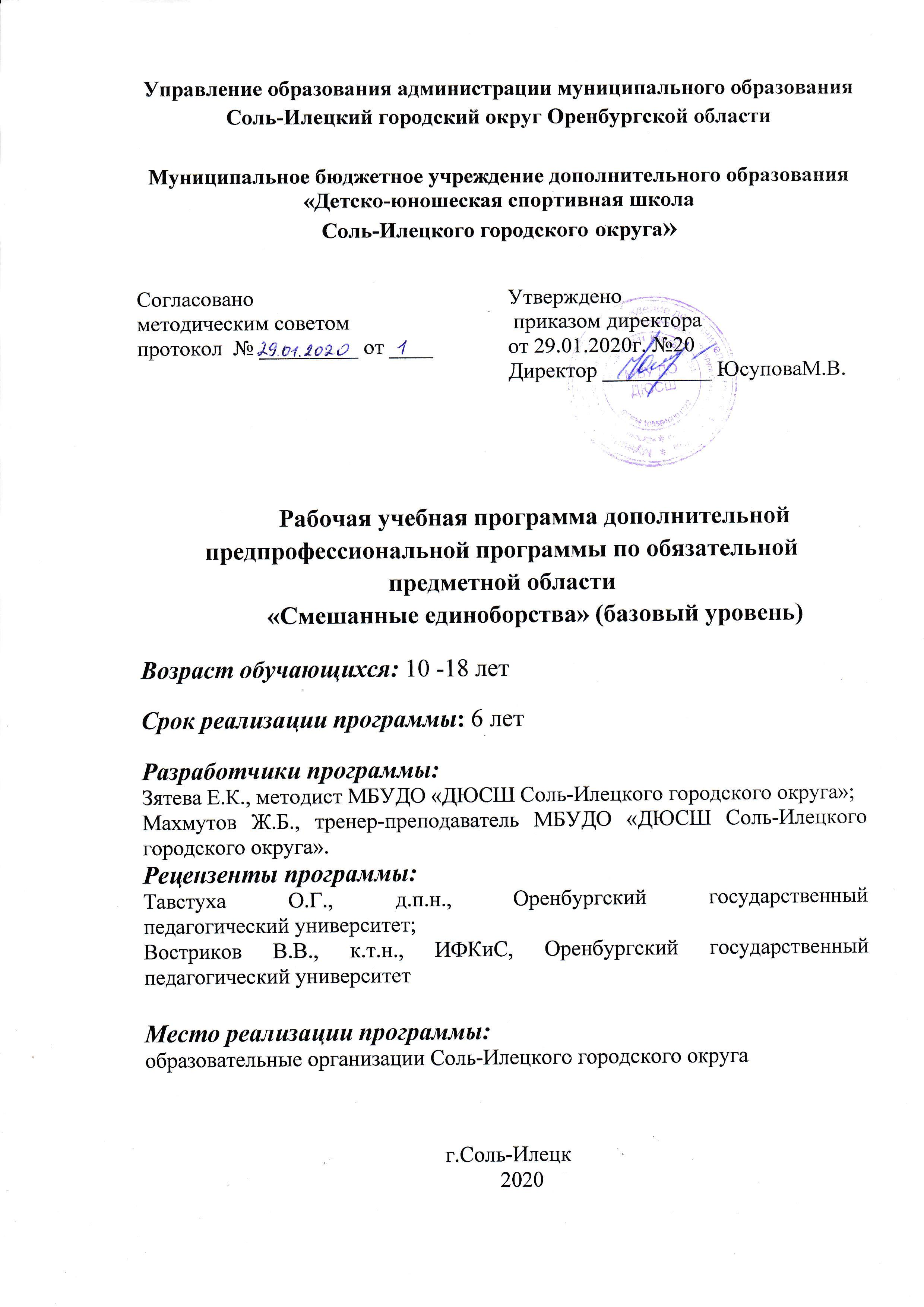 СОДЕРЖАНИЕПояснительная запискаРабочая учебная программа дополнительной предпрофессиональной программы по обязательной предметной области «смешанные единоборства» (далее – Программа) предусматривает базовый уровень сложности в освоении обучающимися программного материала. Содержание обязательной предметной области «смешанные единоборства»рассматривается в совмещении с дополнительным видом спорта «специальные навыки».Программа отвечает требованиям к физкультурно-оздоровительной деятельности, обеспечивающей безопасность жизни, здоровья обучающихся, сохранности их имущества, а также методам контроля в соответствии с национальными стандартами;психофизическим, возрастным и индивидуальным, в том числе гендерным, особенностям обучающихся.Цели и задачи образовательной программы. Приобщение детей и подростков к занятиям спортом, осознанному здоровому досугу, овладение мастерством самозащиты посредством изучения техники и тактики смешанных единоборств. Укрепление здоровья обучающихся, содействие их правильному физическому развитию, подготовка физически развитых, волевых, умелых и дисциплинированных юных спортсменов, готовых к труду и защите Родины. Освоение программы и достижение поставленных целей образовательного процесса предполагают решение следующих образовательных, воспитательных и развивающих задач.  Образовательные задачи: -овладение мастерством тактики и техники смешанных единоборств; -расширение и углубление знаний обучающихся по истории возникновения и развития таких видов спорта, как рукопашный бой, армейский рукопашный бой, русский (универсальный) бой, ушу-саньда, спортивно-боевое самбо, панкратион, спортивно-прикладное каратэ, джиу-джитсу, микс-файт, дайдо-джуку каратэ (КУ-ДО); -формирование личности спортсмена и межличностных отношений в группе; -формирование установки на тренировочную деятельность. Развивающие задачи: развитие у обучающихся:	-общих и специальных физических качеств: силы, быстроты, гибкости, выносливости;- координационных качеств: равновесия, точности, меткости, амплитуды движений в суставах, пластичности, ритмичности; -основных функций мышления: анализа, синтеза, сравнения, самоанализа, самоконтроля, самооценки; - спортивного интеллекта, психологических функций и психомоторных качеств; -интеллектуального потенциала личности; -наблюдательности, высокой концентрации внимания, зрительной памяти. Воспитательные задачи: Воспитание у обучающихся: -чувства гражданственности и любви к Родине; -патриотизма, формирование желания служить в рядах Вооруженных Сил РФ; -осознанной потребности в разумном досуге, здоровом образе жизни; -умения адаптироваться в социальных условиях; -милосердия, доброты и доброжелательности, способности к состраданию и сопереживанию, готовности оказать помощь, терпимости; -воспитание таких качеств характера, как смелость, решительность, психологическая устойчивость, находчивость в стрессовых ситуациях.  Образовательный процесс, направленный на формирование основ менталитета обучающихся, строится на следующих принципах: Принципы педагогические: обучения: − воспитывающее обучение; − актуализация в ходе познания региональных спортивных ценностей; − включение детей в активную спортивную деятельность; − сочетание индивидуальных и общечеловеческих ценностей в содержании образования и воспитания; − научность; − связь обучения с практикой; − добровольность; − доступность;  − систематичность и последовательность; − преемственность; − сознательность и активность; − целостность в восприятии детьми физической культуры России.воспитания: − связь с жизнью, средой, с требованиями общества; − целостность и единство всех компонентов воспитательного процесса; −гуманизм – уважение к личности в сочетании с требованиями к нему; − опоры на положительное в личности; − воспитание в коллективе и через коллектив; − учет возрастных и индивидуальных особенностей детей и подростков; − единство действий и требований к ребенку в семье, социуме и Центре детского творчества. Принципы совершенствования спортивного мастерства: − прочность и вариативность навыка; − соответствие и совершенствование спортивного мастерства; − компенсация в совершенствовании спортивного мастерства; − направленное сопряжение в становлении спортивного мастерства; Принципы спортивной тренировки: − достижение единства общей и специальной физической подготовленности; − повторность и непрерывность тренировочного процесса; − цикличность;	− постепенное увеличение тренировочных нагрузок.Принципы построения программыДополнительная общеобразовательная предпрофессиональная программа построена на принципах:•	комплексности, предусматривающую тесную взаимосвязь всех сторон тренировочного процесса (общефизической, технико-тактической, теоретической подготовки, восстановительных мероприятий, педагогического и медицинского контроля).•	преемственности, определяющую последовательность прохождения программного материала по годам обучения с соблюдением преемственности задач, средств и методов подготовки, объемов тренировочных и соревновательных нагрузок, рост показателей физической и технико-тактической подготовленности.•	вариативности, предполагающую осуществление индивидуального и дифференцированного подхода в освоении юным спортсменом программного материала практических занятий, характеризующихся разнообразием тренировочных средств и нагрузок, направленных на решение определенной педагогической задачи.Учебный планОТДЕЛЬНО ЕХСЕL2.1 Содержание учебного материала
Специальная физическая подготовкаК специальной физической подготовке относятся упражнения, включающие элементы соревновательных упражнений или близких им по форме и характеру проявляемых физических качеств. Основная задача такой подготовки заключается в обеспечении более избирательного воздействия на различные системы организма спортсменов.В зависимости от преимущественной направленности специальных упражнений они подразделяются на: -координационные (подводящие), направленные на совершенствование координации движений при освоении форм различных движений (упражнения в самостраховке при падениях, страховка и оказание помощи партнеру при проведении технических действий, акробатические упражнения, упражнения на мосту, упражнения с партнером, манекеном, имитационные; упражнения на тренажерах и идеомоторные упражнения);-кондиционные (развивающие) упражнения, направленные преимущественно на развитие и совершенствование физических и специфических качеств спортсмена (собственно-силовые; скоростно-силовые; упражнения, направленные на преимущественное развитие силовой и скоростно-силовой выносливости, гибкости; аэробные (продолжительностью более 5-8 мин., выполняемые на ЧСС 130-150 уд.\мин); аэробно-анаэробные (продолжительностью 2-5 мин., выполняемые на ЧСС 150-180 уд.\мин.); анаэробные лактатные (продолжительностью 30-120 с на предельной ЧСС свыше 180 уд.\мин.); анаэробные алактатные (продолжительностью до 30 с с максимальной интенсивностью). -сопряженные упражнения, направленные на решение одновременно двух задач: а) совершенствование технико-тактического мастерства; б) повышение функциональных возможностей организма (упражнения, повышающие мощность выполнения отдельных технико-тактических действий; комплексы упражнений, игры разной продолжительности и интенсивности, схватки, совершенствующие различные механизмы энергообеспечения).Специально-подготовительные упражнения(приложение к программе)Акробатические упражнения, упражнения для укрепления мышц шеи, упражнения на мосту, в самостраховке, имитационные упражнения, упражнения с манекеном, с партнером.Специализированные игровые комплексы(приложение к программе)Игры в касания,в блокирующие захваты,в атакующие захваты, в теснения, в перетягивание для развития силовых качеств, за сохранение равновесия, с отрывом соперника от ковра, за овладение обусловленным предметом, с прорывом через строй, из круга.2.2 Техническая и тактическая подготовкаОтмечается, что в ходе соревновательной практики представителям ударных видов единоборств приходится встречаться в поединках с представителями различных тактических направлений. Это нокаутеры, игровики, темповики, силовики и универсалы. Наибольшую сложность, как правило, вызывают поединки с единоборцами-универсалами. Представители этого тактического типа боксеров и кик-боксеров отличаются жестким, агрессивно-наступательным характером ведения боя со ставкой на нокаутирующий удар, комбинационной направленностью боевых действий, умением вести бой на разных дистанциях и в высоком темпе до конца поединка.Единоборцы-универсалы в совершенстве владеют всеми разновидностями тактических действий. С равным успехом применяют в бою и тактику нокаута, обыгрывания и темпа, а также тактику комбинационного боя. Тактика универсала основана на разносторонней тактической подготовленности спортсмена и высоком уровне развития физических и волевых качеств. Универсалы отличаются значительной степенью развития специальных двигательных качеств, присущих представителям различных тактических типов.В настоящее время невозможно добиться высоких результатов на международном ринге, если обладать только одним качеством — искусством обыгрывания, нокаута или темпа. Необходимо обладать комплексом этих качеств и постоянно стремиться к универсализму.Таким образом, моделью современного единоборца являются искусные спортсмены с жестким агрессивно-наступательным характером ведения боя, обладающие нокаутирующим ударом и владеющие комбинационной формой боевых действий, способные вести бой в высоком темпе на разных дистанциях в течение всех раундов поединка. Как показывают исследования и практика бокса, существование боксеров какого-либо тактического типа в «чистом» виде, исключая универсалов, является недостатком методики их обучения и совершенствования.При доминирующем развитии специфических для своего типа способностей современный единоборец должен обладать высоким уровнем двигательных качеств, присущих представителям других тактических типов.Важное значение для обучения единоборца технике движений имеет моторная асимметрия. Под последней понимается совокупность признаков неравенства функций рук, ног, половин туловища и пр. в формировании общего двигательного поведения и его выразительности. Двигательная (моторная) асимметрия выражается в неумении боксера (кик-боксера) выполнить ударное движение левой и правой рукой или ногой с одинаковой эффективностью. Выявлены преимущества боксеров-левшей в точности удара, а также в суммарной быстроте ударов обеими руками. У них практически отсутствует разность в быстроте движений правой и левой руки в условиях простого и сложного реагирования. Установлено, что удары левой рукой, локтем, ногой выполняются с меньшей силой, чем правой. Удары рукой выполняются в два раза быстрее, чем ногой.В результате целенаправленных тренировок величины двигательной асимметрии «сглаживаются». Замечено, что при начальном обучении боксеров-юношей одновременно в обеих стойках, скоростно-силовые показатели ударов левой и правой рукой в первый год занятий существенно не отличаются. Подобные тенденции выявлены при исследовании в каратэ. Предпочитающие разнонаправленные движения спортсмены-каратисты проводили поединки успешно и в стойке по сравнению с предпочитающими однонаправленные действия. У каратистов, хуже успевающих в технической подготовке, обнаружена большая степень асимметрии сложных двигательных актов.Выявленные особенности необходимо учитывать в процессе обучения и совершенствования индивидуальных технико-тактических комбинаций. Особенно это важно в кик-боксинге, т.к. в арсенале этого вида спорта имеют место удары с разворотом вокруг вертикальной оси, после чего атлет оказывается в положении «противоположной» стойки.Способы, посредством которых создаются условия, благоприятные для проведения технических действий, подразделяются следующим образом: способы, благодаря которым борец добивается необходимой ему защитной реакции противника; способы, обеспечивающий выгодную для бойца активную реакцию со стороны противника; способы, в результате использования которых боец подводит противника к тому, что он либо не реагирует на определенные действия бойца, либо реагирует ослабленной защитой, расслаблением.Приоритет в разработке перечня способов тактической подготовки атакующих приемов и методических основ их совершенствования принадлежит А.Н.Ленцу (1964). По его мнению, тактическое мастерство борца - понятие многогранное, с наличием большого количества факторов, формирующих в ситуациях соревновательных поединков систему поведенческой деятельности спортсмена. Одной из главных составляющих тактического мастерства борца, по мнению А.Н.Ленца (1967, 1972), является тактика проведения технических действий. Она заключается в целесообразности реализации спортсменом своей излюбленной техники в зависимости от конкретно сложившейся в поединке ситуации. Им описаны 7 способов тактической подготовки: сковывание, выведение из равновесия, вызов, маневрирование, повторная атака, угроза, двойной обман. Эти способы тактической подготовки, являясь основополагающими в тактике борьбы, нашли свою практико-теоретическую реализацию в методике подготовки многих поколений борцов. В дальнейшем другими специалистами количество способов расширялось, совершенствовалась их методическая направленность.Угроза — это способ тактической подготовки, в результате осуществления которого борец, создавая видимую угрозу в осуществлении активных действий (приемов, контрприемов и захватов), вынуждает противника прибегать к защите, способствующей проведению приемов, контрприемов и их элементов.Приоритетные задачи обучения: создать общее представление о технике приемов и действий ММА; практически ознакомить с основным механизмом организации движений при выполнении приемов и обучить способам их выполнения в облегченных условиях (по частям, фазам, элементам и в целом); предупредить и устранить грубые двигательные ошибки. Создание общего представления о технике приемов. Обучение приему (действию) начинается с создания общего представления о рациональном механизме движений, обеспечивающем решение двигательных задач, и формирования установки на его освоение. Для этого используются словесные (объяснение, инструктирование) и наглядные (показ приемов из интернета, видео роликов, натуральная демонстрация) методы.Указанные методы применяются в различном сочетании. Рекомендуется перед словесным описанием приема продемонстрировать его в реальном исполнении. Пояснительные сведения о технике приема должны содержать информацию об основах построения движений, необходимых для его реализации. Детальная информация на этом этапе обычно не достигает цели, так как занимающиеся еще не в состоянии понять ее предназначение. Важно также помнить, что чрезмерное внимание к деталям изучаемого приема может затруднить решение главных задач обучения. Дидактическое мастерство преподавателя при объяснении техники приемов на этом этапе определяется его умением вызвать у обучающихся ассоциации между поставленными двигательными задачами и имеющимся у них двигательным опытом.Практическое ознакомление с основным механизмом организации движений и формирование первоначального умения выполнения приема. Первые попытки выполнения приема, даже при условии успешного решения задач по созданию у занимающихся механизма его реализации, как правило, не могут быть достаточно качественными, тем не менее они помогают обучаемому реально оценить свои возможности, а тренеру дают информацию, позволяющую выбрать адекватные методы обучения.Основным практическим методом освоения приема является метод расчлененного упражнения, который предполагает разделение приема на относительно самостоятельные части, их изолированное разучивание и последующее объединение. Разделение двигательного действия на части, выделение в них главных управляющих движений упрощает процесс формирования первоначального умения, так как облегчает постановку задач, подбор средств и методов, контроль за эффективностью обучения, профилактику и устранение грубых ошибок.В случаях, когда расчленение разучиваемого действия приводит к искажению характеристик движений, используется целостный метод. Структура упражнения при этом вначале обычно упрощается за счет исключения относительно самостоятельных деталей, которые затем, по мере освоения механизма действия, соединяются с ним и совершенствуются на фоне целостного выполнения.Особое внимание на этом этапе необходимо уделять устранению побочных движений, излишних мышечных напряжений. Процесс обучения концентрируется во времени, так как длительные перерывы между занятиями снижают его воздействие. Слишком частые повторения изучаемого приема в занятии не всегда целесообразны, поскольку образование новых навыков связано с быстрым угнетением функциональных возможностей нервной системы.Предупреждение и устранение грубых ошибок. Начальное разучивание приемов, как правило, сопровождается отклонениями движений от заданного образца. Поэтому здесь необходимо по возможности предупредить и устранить грубые ошибки, искажающие рациональную технику приема.Характерными отклонениями на стадии формирования умения являются: внесение дополнительных движений в отдельных частях приема; отклонение движений по направлению и амплитуде; несоразмерность мышечных усилий и излишняя мышечная напряженность; искажение ритмической структуры приема.К причинам грубых искажений рациональной структуры приема при его разучивании обычно относят: недостаточную двигательную подготовленность; психологическую неуверенность в возможности правильного выполнения приема; нечеткое понимание двигательной задачи.Контроль за усвоением. На этапе начального разучивания техника приемов осваивается в общих чертах, анализ и оценка исполнения не должны быть слишком детальными. На этом уровне подготовки возможности обучающихся анализировать собственные двигательные ощущения ограничены. Основным источником информации для них является мнение педагога и собственный зрительный контроль, что не всегда позволяет достоверно оценивать реальный результат.Регламент упражнений. Число повторений приема определяется возможностью обучающегося качественно выполнять заданные упражнения. Повторное выполнение с ошибками на фоне ухудшения качества является сигналом к перерыву для отдыха. Повторяться подряд могут относительно кратковременные действия, не требующие значительных энергетических затрат. Как правило, на первом этапе действия со сложной структурой или связанные с большим физическим или нервным (эмоциональным) напряжением не повторяют слитно подряд. Интервалы отдыха между попытками должны обеспечивать восстановление оптимальной готовности к повторению задания, которая определяется в том числе и соответствующей психической настройкой. Чем сложнее и труднее задания, тем более длительными должны быть интервалы отдыха, однако в пределах сохранения достаточно высокого уровня функциональной активности организма.Общий объем нагрузки при начальном разучивании в рамках каждого отдельного занятия лимитируется, прежде всего, качеством выполнения заданий. При ухудшении четкости движений разучивание прекращается. Продолжать его в условиях прогрессирующего утомления нецелесообразно. Интервалы между занятиями, направленными на обучение новому приему, первоначально должны быть минимальными.РЕКОМЕНДУЕМЫЕ УПРАЖНЕНИЯ ПО ВИДУ СПОРТА СБЕ (ММА) - РАЗДЕЛ БОРЬБА(приложение к программе)Подготовительные упражнения для овладения приемами борьбы(приложение к программе)2.3 Психологическая подготовкаВ смешанных единоборствах под психологической подготовкой спортсменов понимается организованный, управляемый процесс реализации их потенциальных психических возможностей в объективных результатах.Для реализации потенциальных возможностей в соревнованиях дзюдоистам необходимо:соревноваться в разнообразных условиях (температура в зале, неблагоприятное судейство, моделировать борьбу с полученной травмой), не поддаваться влиянию других людей (зрители, тренеры соперников);выполнять технико-тактические действия с высокой степенью эффективности (на фоне утомления, с неудобным соперником, после сгонки веса);быстро и правильно оценивать соревновательную ситуацию, принимать тактические решения, перестраивать технику, приспосабливая ее к действиям спортсмена;самостоятельно регулировать состояние нервно-психического напряжения (тревожность).Принято различать три вида психологической подготовки, связанных друг с другом, но направленных на решение самостоятельных задач.1. Общая психологическая подготовка - в обобщенном виде представляет собой оптимизацию психической адаптации спортсмена к нагрузкам. Решается двумя путями. Первый предполагает обучение спортсмена универсальным приемам, обеспечивающим психическую готовность человека к деятельности в экстремальных условиях: способам саморегуляции эмоциональных состояний; уровню активации, обеспечивающего эффективную деятельность; концентрации и распределению внимания, способам мобилизации на максимальные волевые и физические усилия. Второй путь предполагает обучение приемам моделирования условий соревновательной борьбы (безотносительно к конкретному соревнованию) посредством словесно-образных моделей.2. Специальная психологическая подготовка к соревнованиям – направлена прежде всего на формирование готовности спортсмена к эффективной соревновательной деятельности. Специальная психологическая подготовка направлена на решение следующих частных задач: ориентация на те социальные ценности, которые являются ведущимидля спортсмена;  формирование у спортсмена психических «внутренних опор»;преодоление психических барьеров, особенно тех, которые возникают в борьбе с конкретным соперником;психологическое моделирование условий предстоящей борьбы;создание психологической программы действий непосредственно перед соревнованием.3. Психологическая (психическая) защита от негативных воздействий в ходе конкретного соревнования – является специальной регуляторной системой стабилизации личности, направленной на устранение и сведение до минимума чувств тревоги. Такая защита спортсмена от негативных воздействий в ходе соревнований представляет собой срочные психолого-педагогические вмешательства со стороны тренера-преподавателя, направленные на изменение негативного состояния спортсмена или компенсацию такого состояния. Психологическую защиту обычно связывают 88 с формированием эмоциональной устойчивости, уверенности, целенаправленности, то есть в конечном итоге надежности спортсменов.Психологическая подготовка предусматривает формирование личности спортсмена и межличностных отношений, развитие спортивного интеллекта, психологических функций и психомоторных качеств.Основными задачами психологической подготовки являются:- привитие устойчивого интереса к занятиям спортом; - формирование установки на тренировочную деятельность;- формирование волевых качеств спортсмена;- совершенствование эмоциональных свойств личности;- развитие коммуникативных свойств личности;- развитие и совершенствование интеллекта спортсмена.К числу главных методов психологической подготовки относятся беседы, педагогическое внушение, методы моделирования соревновательной ситуации через игру.В программу занятий следует вводить ситуации, требующие преодоления трудностей.Рекомендации по организации психологической подготовкиВажные психологические проблемы характеризуют все этапы спортивного развития спортсмена, с момента спонтанного интереса до высших регулированных функций, обеспечивающих высокую спортивную производительность в период высших достижений.Спортивная подготовка, как основа развития и совершенствования спортсмена не может проходить без учета психологических факторов, связанных с формированием психики, сознания и личности в избранном виде спорта.В структуру психологической подготовки спортсмена включены следующие компоненты:1. Определение и разработка системы требований к личности спортсмена, занимающегося определенным видим спорта на различных этапах спортивной подготовки - «психологический паспорт избранного вида спорта».2. Психодиагностика и оценка уровня проявления психических качеств и черт личности спортсмена – его «психологическая характеристика». Если в «психологическом паспорте избранного вида спорта» решаются задачи: - «что надо иметь для достижений высоких спортивных результатов», то в психологической характеристике спортсмена – «какие качества психики и черты личности» у него проявляются в процессе спортивной деятельности.3. Становление личности юного спортсмена через разработку и проведение в жизнь основных компонентов общей психологической подготовки как интегрального компонента готовности спортсмена к соревнованиям. Структуру общей психологической подготовки составляют нравственные, волевые, эмоциональные, коммуникативные и интеллектуальные качества личности.4. Разработка основного содержания предсоревновательной подготовки с основной целью формирования и совершенствования «навыка» мобилизации готовности спортсмена в предсоревновательные дни.5. Разработка и совершенствование содержания «психологической настройки» спортсмена в день соревнований через систему организации жизнедеятельности спортсмена, через организацию внимания в предстартовый период соревновательной деятельности через формирование на действие в условиях соревнований, через формирование и совершенствование тактического мышления, оперативного мышления и принятия решений по организации спортивных действий в условиях спортивного состязания - как основы непосредственно соревновательной психологической подготовки.6. Подведение итогов соревновательной деятельности разработка плана тренировочной деятельности последующий период – как основы постсоревновательной психологической подготовки спортсменов.В этом виде подготовки решаются задачи «реабилитации успешной и неуспешной спортивной деятельности юного спортсмена по отдельным сторонам управления и самоуправления» умственными и двигательными действиями, регуляции эмоциональных состояний, проявления личностных качеств: - нравственных; - волевых; - интеллектуальных в решении задач связанных с психологической готовностью спортсмена к соревнованиям.Учет перечисленных компонентов в системе психологической подготовки юных спортсменов позволяет определить основные направления в психолого-педагогическом воздействии на спортсмена в решении задач формирования и совершенствования необходимых для данного вида спорта психических качеств и черт личности и на этой основе достижения высоких спортивных.Психологическая подготовка организуются на всех уровнях сложности программы. Такие личностные и индивидуальные особенности как нравственное сознание, нравственные чувства, воля и характер должны формироваться в единстве. Сила педагогических воздействий на сознание, чувства и поведение спортсменов должна соответствовать возрастным и индивидуальным особенностям. Необходимо учитывать и основные принципы воспитания: единство воспитания и обучения, воспитание через активную деятельность, единство воспитания и самовоспитания.Нравственное воспитание Нравственность – совокупность норм и правил, регулирующих взаимодействие с другими людьми; стимулирующих или тормозящих поведение человека. Нравственные нормы обосновываются идеалами добра, справедливости.Организация нравственного воспитания в процессе подготовки дзюдоистов осуществляется в трех направления.Нравственное просвещение – это действия тренера-преподавателя, направленные на формирование у воспитанников нравственного сознания, помогающие осознать свои поступки. Просвещение основывается на практических примерах из прошлого и настоящего. Важно применять систематическое воздействие тренера-преподавателя на сознание и чувства спортсменов словом и личным примером. Задачей тренера-преподавателя является содействие формированию у обучающихся нравственного идеала, выражающегося в их нравственном поведении.Формирование нравственного опыта в процессе занятий дзюдо. Достигается при условии, что тренировки доставляют обучающимся эмоциональное удовлетворение. В тренировочных занятиях создаются воспитывающие ситуации при проведении подвижных игр, участия обучающихся в подготовке инвентаря, выполнении общественных поручений, самостоятельном проведении разминки. Важную роль в воспитательном процессе оказывает нравственное стимулирование. Реализуется через поощрение и наказание, являющиеся стимулирующими факторами, позволяющими закрепить хорошие привычки и переоформить плохие.Воспитание волевых качествЗанятия смешанными единоборствами требуют от спортсменов обязательного проявления воли, волевого усилия. Это относится не только к соревнованиям, но и к тренировочному процессу. Воля обучающихся проявляется не только в тренировке, но и в соблюдении режима занятий (регулярное посещение), контроле веса (ограничение себя в пищи и воде), стремлении преодолеть трудности (если в тренировке не получается выполнение технического действия) или при возникновении трудностей при совмещении занятий в общеобразовательной и спортивной школах и во многом другом.Волевые качества, которые необходимо воспитывать у спортсменов, это целеустремленность, настойчивость, упорство, решительность и смелость, инициативность и самостоятельность, выдержка и самообладание.Воспитание целеустремленности – сложный процесс при работе с юными спортсменами в условиях современного общества. Потребность в спортивной деятельности у многих обучающихся необходимо активно развивать, а также формировать ведущий мотив деятельности – стремление заниматься дзюдо.Настойчивость и упорство обучающимся необходимо проявлять, чтобы добиться поставленной цели. Для дзюдоистов различного возраста цели тоже будут разными.Решительность и смелость во многом основаны на эмоциональной устойчивости юного спортсмена. Воспитанию этих качеств в первую очередь способствует готовность спортсменов к изучению технических и тактических действий, заданиям по физической подготовке. Это позволит укрепить у них уверенность в своих силах и оградит их от возникновения мыслей о неудачном выполнении упражнений. В основе решительности и смелости лежит система знаний и умений обучающихся. Необходимо также приучать спортсменов быстро принимать и выполнять принятые решения, правильно оценивать степень риска, предупреждать и подавлять в нужный момент сомнения, страх и неуверенность в своих силах.Инициативность и самостоятельность необходимо воспитывать у обучающихся, имеющих определенный опыт спортивной подготовки. Эти качества проявляются в тренировочной и соревновательной деятельности только тогда, когда для преодоления трудностей недостаточно привычных средств и методов. Эти качества активно воспитываются в подвижных и спортивных играх, борьбе в непривычных условиях (без куртки), на песке или с незнакомым противником.Выдержка и самообладание определяются эмоциональной устойчивостью, влияющей на тренировочную и соревновательную деятельность в условиях стресса. У обучающихся на базовом уровне сложности программы целесообразно воспитывать в тренировочном процессе умение преодолевать утомление и страх перед предстоящими соревнованиями путем формирования знаний о личностных качествах, необходимых для победы над соперником. На углубленном уровне сложности программы возможно проводить обучение некоторым приемам психорегулирующей тренировки (умению произвольно расслаблять мышцы с целью быстрого восстановления или умения путем самонастройки входить в оптимальное боевое состояние).Воспитание на тренировке должно усиливать положительные качества личности спортсменов. И приучать их к самостоятельности мышления не только на тренировке, но и на соревнованиях. Тренерам-преподавателям следует корректировать действия обучающихся, не подавляя их личности.2.4 Педагогический и врачебный контрольСпортсмен, занимающийся спортом представляет из себя сложную социально-биологическую систему. Управление этой системой ставит своей целью оптимизацию и повышение эффективности тренировочной и соревновательной деятельности во всех их проявлениях, что способствует достижению более высоких спортивных результатов.Одним из важнейших звеньев управления многолетней подготовки является комплексный контроль, позволяющий оценивать подготовленность спортсменов на всех этапах спортивной подготовки. Эффективная система комплексного контроля дает возможность тренеру объективно оценивать правильность избранного направления спортивной подготовки, постоянно следить за состоянием и динамикой тренированности спортсменов, своевременно вносить коррективы в тренировочный процесс. Важно в спортивной подготовке значение научно обоснованной системы контрольных испытаний и нормативов для вида спорта, которые являются определенными ориентирами рационального построения тренировочного процесса спортсменов различного возраста и квалификации.Педагогический контроль – является основным для получения информации о состоянии и эффективности деятельности спортсменов на различных этапах спортивной подготовки. Он применяется для оценки эффективности средств и методов тренировки для определения динамики спортивной формы и прогнозирования спортивных достижений.Задачи педагогического контроля – учет тренировочных и соревновательных нагрузок, определение различных сторон подготовленности спортсменов, выявление возможностей достигнуть запланированный спортивный результат; оценка поведения спортсмена на соревнованиях.Основными методами педагогического контроля являются педагогические наблюдения, тестирование, контрольные тренировки, характеризующие различные стороны подготовленности спортсменов.Методы врачебного контроля направлены на оценку состояния здоровья, степени физического развития, биологического возраста, уровня его функциональной подготовленности.В последние года значительно повысилось значение организации врачебно-педагогического контроля, который рассматривается теперь в качестве одного из главных звеньев в системе управления подготовкой спортсмена.Под контролем следует понимать не просто сбор интересующей информации, но также сопоставление ее с уже имеющимися данными (планами, контрольными показателями, нормами и т.п.) и последующий анализ, завершаются принятием решения.Методы контроля:- анкетирование,опрос;- педагогическое наблюдение;- тестирование.Важнейшим дополнением к педагогическому контролю может и должен служить самоконтроль спортсмена.Самоконтроль – это система наблюдений спортсмена за своим здоровьем, переносимостью тренировочных и соревновательных нагрузок, подготовленностью физической, технической и психологической.Самоконтроль дает информацию, дополняющую данные, полученные при обследовании.Велико воспитательное значение самоконтроля, так и при его использовании совершенствуются личные качества: организованность, собранность, обязательность, дисциплинированность, исполнительность, развивается способность анализировать и сопоставлять факты, делать выводы, вырабатывается потребность соблюдать правила личной гигиены. Самоконтроль должен быть постоянным и вестись не только на всех этапах тренировки, но и на отдыхе.Данные педагогического, врачебного контроля, а также самоконтроля дают основание утвердиться в правильности построения тренировочного процесса или сделать вывод о необходимости внесения корректив при определенных показателях.Так как тренировочные нагрузки велики и оказывают значительное влияние на функциональное состояние важнейших систем организма, тренер должен знать оптимальный уровень тренировочных нагрузок для каждого спортсмена, чтобы избежать отрицательного влияния утомления, возможный переутомления или перетренированности.Следует систематически проводить обследование спортсменов до и после тренировок.Для правильной организации тренировочного процесса тренер остро нуждается в помощи спортивного врача.Врач должен не только осуществлять контроль за состоянием здоровья занимающихся, но и принимать участие в планировании тренировочного процесса, опираясь на методические основы и достижения современной спортивной медицины.Врачебный контроль осуществляется в виде обследований:- углубленное медицинское обследование (УМО) проводиться дважды в год (в начале и в конце тренировочного года) в условиях врачебно-физкультурных диспансеров с привлечением специалистов разных профессий; оцениваются состояние здоровья, физического развития, уровень функциональных и резервных возможностей; по этим показателям вносятся коррективы в индивидуальные планы подготовки; уточняются объемы и интенсивность нагрузок сроки изменений тренировочного режима, даются рекомендации по профилактике, восстановительным мероприятиям, лечению, мерам повышения витаминной обеспеченности; - этапное комплексное обследование являясь основной формой, используется для контроля за состоянием здоровья, динамикой тренированности спортсмена и оценки эффективности системы подготовки, рекомендованной по результатам (УМО), при необходимости внесения поправок, дополнений частичных изменений; этапное обследование проводятся 3-4 раза в годичном тренировочном цикле во время и после выполнения физических нагрузок для оценки общей и специальной работоспособности; измеряются частота сердечных сокращений, артериальное давление, электрокардиография и т.п.;- текущее обследование проводится в дни больших тренировочных нагрузок для получения информации о ходе тренировочного процесса, функциональном состоянии организма спортсмена, эффективности применяемых средств восстановления.Биохимический контроль.При адаптации организма к физическим нагрузкам, перетренировке, а также при патологических состояниях в организме изменяется обмен веществ, что приводит к появлению в различных тканях и биологических жидкостях отдельных метаболитов (продуктов обмена веществ), которые отражают функциональные изменения и могут служить биохимическими тестами либо показателями их характеристики. 2.5 Восстановительные средства и мероприятияК здоровью занимающихся предъявляются большие требования, так как в процессе тренировочно-соревновательной деятельности могут возникнуть условия для развития перенапряжения и утомления. В современном спорте особое внимание уделяется восстановительным средствам и мероприятиям.Восстановительные процессы подразделяются на:- текущее восстановление в ходе выполнения упражнений;-срочное восстановление, которое наблюдается в течение длительного времени после выполнения тренировочных нагрузки;- стресс - восстановление – восстановление перенапряжений.Восстановительный период характеризуется гетерохронностьюнормализации как отдельных функций организма, так и организма в целом. Эта особенность объясняется избирательностью тренировочных воздействий и индивидуальными особенностями функционирования различных систем и органов у конкретного спортсмена.Работоспособность и многие определяющие ее функции на протяжении периода восстановления после интенсивной работы не только достигают предрабочего уровня, но могут и превышать его, проходя через фазу «перевосстановления», которая рассматривается как фаза супер компенсации.Для восстановления работоспособности спортсменов используется широкий круг средств и мероприятий (педагогических, психологических, медико-гигиенических) с учетом возраста, этапа подготовки, интенсивности тренировочных нагрузок и индивидуальных особенностей юных спортсменов.Восстановительные мероприятия проводятся: в повседневном тренировочном процессе в ходе совершенствования общей и специальной работоспособности; в условиях соревнований, когда необходимо быстрое и по возможности полное восстановление физической и психологической готовности к следующему этапу; после тренировочного занятия, соревнования; в середине микроцикла в соревнованиях и свободный от игр день; после микроцикла соревнований; после макроцикла соревнований; перманентно.Педагогические средства восстановления включают:-рациональное планирование тренировочного процесса в соответствии с функциональными возможностями организма, сочетание общих и специальных средств, построение тренировочных и соревновательных микро-, мезо- и макроциклов, широкое использование переключений, четкую организацию работы и отдыха;-построение отдельного тренировочного занятия с использованием средств восстановления: полноценная разминка, подбор инвентаря, оборудование и мест для занятий, упражнений для активного отдыха и расслабления, создание положительного эмоционального фона; -варьирование интервалов отдыха между отдельными упражнениями и тренировочными занятиями;-разработку системы планирования с использованием различных восстановительных средств в недельных, месячных и годовых циклах подготовки;-разработку специальных физических упражнений с целью ускорения восстановления работоспособности спортсменов, совершенствование технических приемов и тактических действий.Психолого-педагогические средства включают специальные восстановительные упражнения: на расслабление, дыхательные, на растяжение, восстановительного характера (плавание, настольный теннис), чередование средств ОФП и психорегуляции.Медико-гигиенические средства восстановления включают: сбалансированное питание, физические средства восстановления (массаж, душ, сауна, нормо – и гипербарическуюоксигенацию, сеансы аэроионотерапии), обеспечение соответствия условий тренировок, соревнований и отдыха основным санитарно-гигиеническим требованиям.Психологические средства восстановления включают: психорегулирующую тренировку, упражнения для мышечного расслабления, сон – отдых и другие приемы психогигиены и психотерапии. Особенно следует учитывать отрицательно действующие во время соревнований психогенные факторы (неблагоприятная реакция зрителей, боязнь проиграть, получить травму, психологическое давление соперников), чтобы своевременно ликвидировать или нейтрализовать их.После тренировочного микроцикла и соревнований для восстановления используются туристический поход с играми (бадминтон, футбол), купанием, терренкуром, могут применяться ванны хвойно- солевые или жемчужные в сочетании с аэроингаляцией или струйным душем (душ Шарко, подводный массаж).Следует учитывать, что после соревновательного цикла необходимы физическая и психологическая разгрузка, подготовка организма к новому циклу тренировочных и соревновательных нагрузок, профилактика перенапряжений. С этой цель используются те же средства, что и после микроцикла, но в течение нескольких дней, представляющих собой восстановительный микроцикл. Физические средства восстановления (сауна, ванна, подводный душ) следует чередовать по принципу: один день — одно средство.Регуляция сна достигается выполнением режима тренировок и отдыха, способствующим выработке рефлексов на засыпание и пробуждение (биоритмы), комфортными условиями сна (проветриваемое помещение, удобная постель), аутогенной тренировкой, мероприятиями личной гигиены.Тренировочные сборы обеспечивают возможность максимальной работоспособности спортсменов и адаптации к условиям соревнований.Психологические средства восстановления используются для ускорения реабилитации после нервного и психического утомления.При выборе восстановительных средств особое внимание необходимо уделять индивидуальной переносимости тренировочных и соревновательных нагрузок, для этой цели могут служить субъективные ощущения юных спортсменов, а также стандартизованные функциональные пробы.3.Специальные навыкиСпециальными физическими   навыками, предопределяющими эффективность   соревновательной   деятельности   спортсменов   смешанных  единоборств,  являются:  скоростная  выносливость  мышц  ног;  «взрывная»  сила мышц  ног  и  спины,  проявляемые  в  ударных  действиях  ногами  и  бросках; «взрывная» сила и силовая выносливость мышц плечевого пояса, проявляемые в способности  выполнять  удары  руками  в  максимальном  темпе  (быстрота движений),  бросках  и  ведении  борьбы  в  захватах,  в  стойке  и  в  партере; координационные способности при выполнении серии изударов и бросков; также важное  значение  имеет  скорость  восстановления  ЧСС  после  выполнения  серии комбинационных атакующих действий.4. Физкультурные и спортивные мероприятияСоревнования - важная составная часть спортивной подготовки спортсменов и должны планироваться таким образом, чтобы по своей направленности и степени трудности они соответствовали задачам, поставленным спортсменами на данном этапе многолетней спортивной подготовки.Различают: - контрольные соревнования, в которых выявляются возможности спортсмена, уровень его подготовленности, эффективность подготовки. С учетом их результатов разрабатывается программа последующей подготовки. Контрольную функцию могут выполнять как официальные соревнования, так и специально организованные контрольные соревнования. -отборочные соревнования, по итогам которых комплектуются команды, отбираются участники главных соревнований. В зависимости от принципа комплектования состава участников главных соревнований, в отборочных соревнованиях перед спортсменом ставится задача завоевать первое или одно из первых мест, выполнить контрольный норматив, позволяющий надеяться на успешное выступление в основных соревнованиях.- основные соревнования, цель которых достижение победы или завоевание возможно более высоких мест на определенном этапе многолетней спортивной подготовки.5. Система контроля и зачетные требованияОсвоение Программы, в том числе отдельной ее части или всего объема содержания программного материала сопровождается текущим контролем, промежуточной и итоговой аттестацией обучающихся.Текущий контроль за уровнем обученности и подготовленности обучающихся проводится в течение учебного периода.Формой текущего контроля обучающихся в виде спорта по программе является: тестирование общей, специальной, технической подготовки.Промежуточная аттестация проводится не реже двух раз в год. Формами проведения промежуточной аттестации являются: итоговое занятие, зачет по базовым предметным областям, экзамен, тестирование по базовым предметным областям, соревнования, сдача нормативов. Показатели выполнения контрольно-тестовых упражнений фиксируются в рабочих протоколах аттестации по предметным областям.Итоговая аттестация проводится в последний год освоения программы во втором полугодии.Формами итоговой аттестации являются: сдача контрольных нормативов по базовым предметным областям, мониторинг показателей общей и специальной подготовки выпускников, выступления в соревнованиях (приложение к программе).6. Условия реализации ПрограммыДля реализации данной программы необходимы материально-техническое, информационное и кадровое обеспечение. Материально-техническое обеспечение: -освещение зала, соответствующее санитарно-гигиеническим нормам; -наличие специального покрытия (татами) на пол; -спортивный инвентарь: гимнастические кольца, тренажеры, тренировочные манекены, скакалки, гантели, набивные мячи, шесты, гимнастические скамейки, гимнастические стенки, перекладины, штанги, гири, настенные подушки, лапы; -спортивная форма: борцовки, спортивные куртки, чешки, защита на колени, локти; -шкафы для хранения тренировочных манекенов; -настенные часы; -весы для взвешивания детей; -магнитофон; -телевизор, видеомагнитофон (DVD); -громкоговоритель (для проведения соревнований).Информационное обеспечение: использование интернет ресурса; работа с сайтом образовательной организации (страница о секции баскетбола, результаты тестирований, соревнований, работа с родителями, фото и видео материалы и прочее). Кадровое обеспечение: тренер-преподаватель, осуществляющий обучение по программе  обязан знать приоритетные направления развития образовательной системы Российской Федерации; законы и иные нормативные правовые акты, регламентирующие образовательную деятельность; конвенцию о правах ребенка; возрастную и специальную педагогику и психологию, физиологию, гигиену; специфику развития интересов и потребностей обучающихся; методику поиска и поддержки одаренных детей; содержание образовательной программы, методику и организацию дополнительного образования детей, физкультурно-спортивной, досуговой деятельности; методы развития и повышения мастерства обучающихся; современные педагогические технологии продуктивного, дифференцированного, развивающего обучения, реализации компетентностного подхода; методы убеждения, аргументации своей позиции, установления контакта с обучающимися разного возраста, их родителями, лицами, их заменяющими, коллегами по работе; технологии диагностики причин конфликтных ситуаций, их профилактики и разрешения; технологии педагогической диагностики; основы работы с персональным компьютером (текстовыми редакторами, электронными таблицами), электронной почтой и браузерами, мультимедийным оборудованием; правила внутреннего трудового распорядка образовательной организации; правила по охране труда и пожарной безопасности. Результативность реализации ПрограммыИтогом реализации Программыявляетсяразвитиеу обучающихся мотивации к занятиям физической культурой и спортом,профессиональное самоопределение обучающихся (поступление в вузы, колледжи физкультурно-спортивной направленности, военные вузы, вузы МЧС).У обучающихся сформированы важные двигательные умения и навыки, отражающие готовность к проявлению наиболее рационального способа решения двигательной задачи: участвуя в соревнованиях различного уровня обучающиеся выполняют разрядные требования в соответствии со Всероссийской единой спортивной классификацией, становятся победителями и призерами соревнований.Обучающиеся научены умению самостоятельно планировать, организовывать и проводить разнообразные формы занятий физической культурой на основездоровьеформирующих технологий. Могут проводить занятия с младшими обучающимися, осуществляют волонтерскую работу на соревнованиях. Имеют разряд юного судьи и участвуют в судействе соревнований муниципального и областного уровней.ПриложениеСпециально-подготовительные упражнения:Акробатические упражнения: кувырки вперед из упора присев, скрестив голени, из основной стойки, из стойки на голове и руках, из стойки на руках до положения сидя в группировке, до упора присев, с выходом на одну ногу, в стойку на лопатках; длинный кувырок с прыжка, через препятствие; кувырок через левое (правое) плечо; кувырки назад из упора присев, кувырки назад с выходом в стойку, через левое (правое) плечо; «колесо», подъем разгибом.Упражнения для укрепления мышц шеи: наклоны головы вперед с упором рукой в подбородок; наклоны головы вперед и назад с упором соединенных рук в затылок (с захватом головы руками); наклон головы в сторону с помощью руки; движение головы вперед-назад, в стороны, кругообразные из упора головой в ковер с помощью и без помощи рук; движения вперед-назад, в стороны, кругообразные, стоя на голове с опорой ногами о стену; наклоны головы в стойке с помощью партнера; стоя на четвереньках поднимание и опускание головы; повороты головы в стороны с помощью партнера.Упражнения на мосту: вставание на мост лежа на спине; движения в положении на мосту вперед-назад, с поворотом головы влево (вправо); забеганияна мосту с помощью и без помощи партнера; передвижения на мосту головой вперед, ногами вперед, левым (правым) боком, уходы с моста без партнера, с партнером, проводящим удержание. Упражнения в самостраховке: перекаты в группировке на спине; положение рук при падении на спину; падение на спину из положения сидя, из приседа, из полуприседа, из стойки, прыжком через стоящего на четвереньках партнера; через горизонтальную палку; положение при падении на бок; перекат на бок, с одного бока на другой; падение на бок; из положения сидя, из приседа, из основной стойки, через стоящего на четвереньках партнера, через шест (палку); кувырок вперед через стоящего на четвереньках партнера с падением на бок; кувырок через палку с падением на бок; кувырок с прыжка, держась за руку партнера; падение вперед с опорой на кисти из стойки на коленях, из основной стойки, из основной стойки с поворотом направо (налево) после падения назад.Имитационные упражнения: имитация различных технических действий и приемов без партнера; имитация различных борцовских действий и приемов с манекеном; имитация различных ударных действий с резиновыми амортизаторами, набивными мячами, отягощениями; имитация изучаемых атакующих бросков с партнером без отрыва и с отрывом его от ковра; выполнение различных технических действий и приемов с партнером, имитирующим различные действия, захваты, перемещения. Упражнения с манекеном: поднимание манекена, лежащего (стоящего) на ковре; броски манекена толчком руками вперед, назад (через голову), в стороны; переноска манекена на руках, плече, спине, голове и т.п.; повороты, наклоны, приседания с манекеном на плечах, руках; лежа на спине перетаскивание манекена через себя, перекаты в стороны; ходьба и бег с манекеном на руках, плечах, голове и т.д.; имитация изучаемых приемов.Упражнения с партнером: поднимание партнера из стойки обхватом за бедра, пояс, грудь; поднимание партнера, стоящего на четвереньках, лежащего на животе; переноска партнера на плечах, на спине, на бедре; приседания и наклоны с партнером на плечах; приседания стоя спиной друг к другу сцепив руки в локтевых сгибах; стоя спиной друг к другу и взявшись за руки наклоны, сведение и разведение рук, перевороты, круговые вращения; отжимание рук в разных исходных положениях - стоя лицом друг к другу руки внизу, вверху, перед грудью; положив ноги на плечи стоящего в основной стойке партнера; выпрямление рук, стоя лицом друг к другу; лежа на спине ногами друг к другу; отжимание ног; стоя лицом друг к другу поднимание и опускание рук через стороны, разведение и сведение рук на уровне плеч, сгибание и разгибание рук; кружение взявшись за руки, за одну руку; внезапные остановки после кружения и вращения; кувырки вперед и назад, захватив ноги партнера.Специализированные игровые комплексы:Игры в касания. Сюжет игры, ее смысл - кто быстрее коснется определенной части тела партнера. Если рассматривать использование игр применительно к Русскому бою, то это означает прежде всего заставить играющего не только быстро перемещаться вперед-назад, в разные стороны в манере, характерной для рукопашного боя, но и конструировать в дальнейшем «двигательные фазы», присущие реальному соревновательному поединку.Игры в касания рассматриваются как упражнения, способствующие развитию целой серии качеств и навыков: видеть партнера, распределять и концентрировать внимание, перемещаться самостоятельно, творчески решать двигательные задачи. Известно, что существует несколько основных зон для соприкосновения частей тела соперников. В игре эти зоны можно ограничивать или расширять. Но для того чтобы максимально приблизиться к поединку, необходимо коснуться строго определенных точек (частей тела), защита которых вызывает определенную реакцию у занимающихся - принятие позы и выбор способа действий. По мере накопления юным спортсменом опыта достижения цели, даже случайно, однажды сблокировав одну из рук соперника сам приходит к понятию «блокирования». Последнее является одним из видов действия, довольно часто встречающегося в Русском бою.Игры в касания систематически и постепенно подводят занимающихся выбору выгодной позиции, позы для достижения успеха, подбору своей стойки. Обычно новички отдаляют ту часть тела, которой должен коснуться партнер и сосредотачивают внимание на определенных движениях, а также частях тела соперника. Необходимость защищаться от касания и головы заставляет играющих выпрямиться, прогнуться. Задание коснуться живота вызывает реакцию наклониться; коснуться левого плеча – повернуться влево, приняв правую стойку. На данных примерах становится понятным, что игровые комплексы составляются по принципу: убрать ту часть тела, которой угрожает касание, заставить в серии игр принимать нужную позу, действовать в определенной манере.В период ознакомления игры проводятся по всей площади зала. По мере их освоения пространство (круги, квадраты, за пределы которых выходить запрещается) ограничивается. Более подготовленный партнер касается обусловленного места одной рукой, получивший фору - любой рукой. Более подготовленный партнер касается обусловленного места любой рукой; партнер, получивший фору - любой рукой любого из двух мест касания.Вводится «наказание» проигравшим в виде выполнения упражнения повышенной трудности (чтобы не возникло равнодушия к проигрышу).Предлагаемые опорные варианты игр могут быть использованы на протяжении всего урока или отдельных его частей. Следует не забывать, что они могут успешно проводиться в залах без мягких покрытий, открытых площадках и т.п. при условии запрета падений, поворотов, приемов с падением.Игры в блокирующие захваты. По мере освоения игр в касания определенных частей тела двигательная активность подростков легче приобретает специфическую направленность, т.е. больше приближается к спортивному единоборству. Это выражается, прежде всего, в умении сковать действия противника, захватив одну или обе руки (в зависимости от задач, которые предстоит решать в игре). Таким образом, появление дополнительного условия - ограниченные площадки игры, наказание проигрышем при выходе за ее пределы - требует от учеников знаний и умения выполнять блокирующие захваты. Вместе со стихийным появлением блокирующих захватов следует выбрать ситуацию, когда в группах играющих в касание появятся ученики, «открывшие блокирование», добившиеся благодаря этому победы. Преподавателю следует на примере этих учеников (соответственно с дополнениями) объяснить сущность и смысл блокирующих захватов, который они несут в играх и соревновательном поединке.Суть игры в блокирующие захваты заключается в том, что один из играющих, осуществив в исходном положении заданный захват, стремится удержать его до конца поединка (3-5 с, предел - 10 с), другой старается как можно быстрее освободиться от захвата. Победа присуждается спортсмену, успешно решившему свою задачу, затем партнеры меняются ролями.На начальных этапах освоения игр не следует сразу показывать способы наиболее рационального освобождения от захватов, предоставив учащимся самостоятельно, творчески найти их. В дальнейшем, когда подросток научится самостоятельно решать поставленные перед ним задачи, идет уточнение техники выполнения, выбор оптимальных ее вариантов.Повышенное внимание к качественному выполнению освобождений от захватов и их надежного удержания предполагает уточнение факта победы. Необходимо обратить внимание на то, что у партнеров, освобождающихся от блокирования, появляется соблазн победить за счет выталкивания партнера за пределы ограниченной линии. Таким образом, теснение может стать самоцелью и препятствовать освоению способов удержания применяемых захватов. Комплектовать спарринг - партнеров следует после проведения нескольких серий игр с учетом степени физической одаренности учащихся: победители - в одну группу, побежденные - в другую. Эта мера предполагает заставить подростка заниматься дома, чтобы со временем оказаться в группе победителей.Игры в атакующие захваты. Искусство владеть своим телом с позиций спортивного единоборства проявляется в умении осуществлять захват, тонко чувствовать через него особенности опоры, прилагать усилия в нужном направлении и требуемой величины. В борьбе очень важно научить рационально прилагать усилия, что является одной из важнейших задач физического и трудового воспитания.Игры в захваты направлены на постепенный поиск способов решения большей части соревновательной схватки бойцов, связанной с маневрированием, блокированием, выполнением действий, несущих преимущество (сбить в партер, на колени, провести прием). В зависимости от поставленных задач играм можно придать характер специальной силовой работы, где практически решаются все виды распределения усилий, встречающихся в поединке. Суть игр заключается в том, чтобы добиться одного из захватов, обусловленных заданием, и реализовать его каким-либо преимуществом над соперником. Последнее может выражаться в удержании захвата заданное время, сбить соперника на колени, зайти сзади, провести сваливание, теснить и т.д. Арсенал возможных атак, завершающихся оценочными приемами или признаками преимущества, у начинающих бойцов невелик. Поэтому факт победы как конечная цель задания в играх усложняется постепенно. Главное назначение этого задания - приучить учащихся мыслить категориями решений создавшейся ситуации, достижения преимущества над соперником за счет всех возможных в данном случае действий.Игры в теснения. Умелое использование игр в касания и захваты с постепенным переходом к элементам теснения соперника учит подростков пониманию психологического состояния конкурентов, умению использовать их слабые стороны, приучает не отступать, «гасить» усилия соперника, разрывать захват, перемещаться и действовать в ограниченном пространстве. Теснение - это уже соревнование, противоборство. Итак, игры с заданием теснить соперника - являются базовой подготовкой к овладению элементами борьбы.Игры в теснение являются первым практическим шагом в воспитании сильного, мужественного характера подростка в самом начале его спортивного пути. Очень важно, чтобы преподаватель в доступной форме объяснил значимость игр-заданий, создал соответствующую атмосферу и условия для освоения игрового материала.Игры в перетягивание для развития силовых качеств: парные и групповые перетягивания с захватами за руки, за палку; перетягивание каната; перетягивание кистями рук в положении лежа, головой к голове соперника; сидя, стоя.Игры за сохранение равновесия в разных исходных положениях: положении руки за спину стоя на одной ноге - толчками плечом и туловищем вытолкнуть партнера с определенной площади или добиться потери равновесия; в положении сидя, сидя на корточках, стоя на одной - толчками ладонями в ладони партнера вытолкнуть его с определенной площади или заставить потерять равновесие; стоя на скамейке, сидя на гимнастическом коне, парами с сидящим на плечах толчками руками добиться потери равновесиясоперника.Игры с отрывом соперника от ковра для развития физических качеств и формирования навыков единоборства: в разных исходных положениях, с различными захватами, с ограничением площади передвижения.Игры за овладение обусловленным предметом (мячом, палкой, булавой, манекеном и т.п.) для формирования навыков маневрирования сохранения позы, совершенствования атакующих и защитных действий, развития скоростных и скоростно-силовых качеств.Игры с прорывом через строй, из круга для формирования навыков единоборства и развития физических качеств.РЕКОМЕНДУЕМЫЕ УПРАЖНЕНИЯ ПО ВИДУ СПОРТА СБЕ (ММА) - РАЗДЕЛ БОРЬБА -«колесо» на коленях и локтях, техника выполнения также, что и выполнение в стойке; - «паучок»: стать на борцовский мост, затем подняться на гимнастический и начать движение. Двигаться можно вперед, назад, в сторону (упражнение хорошо развивает гибкость, координацию и вестибулярный аппарат); - перевороты на живот со спины и обратно подтягивая ногу вовнутрь; - изучение правильной техники подъема в стойку из положения сидя; - «пружинка» с выведением таза вправо, влево. -«каракатица» вперед ногами или спиной (передвижение с упором рук сзади,в приседе, не касаясь тазом поверхности). -«обезьянка» вперед, назад (передвижение на руках и ногах, тазом вверх). -перекаты,падение назад со страховкой и перекатом, через правое или левое плечо, разгибаясь в спине и перекатываясь на грудь; - падение на грудь (стоя на коленях, руки за спину). Прогнуться в спине голова вверх и повернута в сторону, выполняя падение на грудь стараться не разорвать руки за спиной. Когда занимающимися освоены все виды падений, кувырков и переворотов,можно переходить к более сложным упражнениям - падениям с разворотом на 180 градусов, через правое или левое плечо (кувырки с разворотом).Эффективно применение резиновой камеры для выполнения различных акробатических упражнений (кувырки, падения, кульбиты). Те же упражнения можно выполнять на фитболе. На первом этапе должна быть соответствующая страховка, особенно на фитболе. Начинать надо с простейших упражнений, кувырки, падения. При освоении их, ученики начинают делать и «арабское сальто» и «фляги» и «сальто назад и вперед». Особое внимание уделить упражнениям на равновесие, это различные контроли фитбола на животе, на спине, стойка на фитболе на коленях и в полный рост со страховкой. По возможности выполнение различных акробатических упражнений на батуте. Такие тренировки, как правило, проходят на высоком эмоциональном уровне и с большим энтузиазмом у детей.Подготовительные упражнения для овладения приемами борьбы1.Специально-подготовительные упражнения для защиты от бросков(самостраховка).Падение с опорой на руки. Упражнения для падения с опорой на ладони, с поворотом в падении на 180°.Падение с опорой на ноги (при приземлении на стопы). Прыжок в длину с места на две ноги (то же на одну ногу); прыжок в длину с разбега с приземлением на две (одну) ноги; прыжок с высоты (скамейка, стул, гимнастическая стенка) с приземлением на две или одну ногу; прыжок с приземлением на широко расставленные ноги.Падение с приземлением на колени. Из стойки прыжком встать на колени и вернуться в и.п.; кувырок назад на колени; передвижение (ходьба) на коленях; то же с захватом голеней сзади (за стопы).Падение с приземлением на ягодицы. Из приседа прыжком вынести ноги вперед и сесть, прыжком вернуться в и.п.Падение с приземлением на туловище. Падение на бок;группировки на боку;перекат на другой бок через лопатки, приподнимая таз;из положения сидя, падая назад и в сторону, выполнить самостраховку; то же из положения упор присев.Падение на спину. Перекаты на спине в положении группировки;из положения сидя (упора присев, полуприседа, стойки) падение назад с выполнением элементов самостраховки. После кувырка вперед принять положение группировки на спине.Падение на живот. Лежа на животе захватить, прогибаясь, голени, перекатываться с груди на бедра и обратно (то же с боку на бок). Падение на спину и перекат на грудь (через правое, через левое плечо). Падение через правое и левое плечо с колен, затем со стойки.Специально-подготовительные упражнения для бросков.Упражнения для выведения из равновесия. Стоя лицом к партнеру, упираясь ладонями в ладони, попеременно сгибать и разгибать руки с поворотом туловища;с захватом друг друга за кисть или запястье попеременно тянуть за руку, одной рукой преодолевая сопротивление, другой уступая партнеру. Упражнения для подножек. Выпады в сторону, то же в движении, прыжком; передвижение вперед с выпадами в сторону (для задней подножки).Техника ударов ногами: прямой вперед. Процесс овладения техникой ударов ногами в рукопашном бое на этапе начальной подготовки во многом идентичен подходу, описанному выше (удары руками). Типовые ударные движения необходимо осваивать в определенной последовательности (см. табл. 12). Первыми разучиваются прямые удары сзадистоящей и впередистоящей (левой, правой) ногами в туловище, определенные как наиболее простые по характеру мышечного взаимодействия. Затем необходимо переходить ко второй группе – круговым внутрь в туловище на месте. Техника ударов левой и правой ногой формируется параллельно, в равной степени, как и соответствующих приемов защиты, круг которых на данном этапе ограничен подставками (ладонью (перчаткой) или предплечьем) и защитами за счет движений туловищем и ногами (шаги и скачки с целью увеличения дистанции или ухода с линии атаки).Техника борьбы в стойке. Обучение начальным техническим действиям и базовым приемам борьбы(10 лет) на этапе начальной подготовки должно быть направлено на освоение занимающимися главных управляющих движений, позволяющих выполнять основу приема. В это время нецелесообразно включать какие-либо помехи статического или динамического характера, оказывающие чрезмерные сенсомоторные нагрузки на детей. Количество приемов, изучаемых на этапе начальной подготовки, должно быть достаточно ограниченным (в годичном цикле планируется изучение 3–4 приемов борьбы стоя, 2–3 приемов борьбы в положении лежа и соответствующее им число приемов защиты и контрприемов). В ряде случаев специалисты увеличивают количество приемов, изучаемых на данном этапе, основываясь на опыте отдельных видов борьбы. Однако подобный перенос, не учитывающий комплексной специфики ММА, не позволяет сформировать у юных спортсменов прочные навыки базовых приемов во взаимосвязи с приемами ударной техники.Не рекомендуется изучение бросков прогибом всех классов, бросков с активным захватом ног соперника по причинам их сложности и травмоопасности. Изучение бросков из классификационной группы подсечек на этапе начальной подготовки также будет неэффективным и должно быть отнесено на последующие годы. Для исключения травматизма на занятиях с детьми целесообразно изучать приемы борьбы преимущественно в демонстрационном формате (без активного сопротивления со стороны партнера).На этапе базового уровня наряду с демонстрационной техникой целесообразно в подготовку юных спортсменов включать начальные алгоритмы комбинаций (захваты и взаимные захваты в условиях противоборства, в том числе при изменении взаимного расположения). На первом году обучения техника приемов должна изучаться только после овладения приемами страховки и самостраховки. Это минимум месяц, в это время рекомендуется первые приемы разучивать на коленях (высокого партера), из правосторонней и левосторонней стоек. После приема проводить контроль соперника с переходом на болевые приемы. На втором году обучения, когда выясняется предрасположенность каждого обучаемого к правосторонней или левосторонней стойкам, целесообразно распределять учебный материал в интересах атакующего (отрабатывающий прием не меняет своей привычной стойки, а его противник, независимо от собственных предпочтений, занимает запланированную стойку). Перечень рекомендуемых приемов. В состав бросков, рекомендуемых для изучения на этапе начальной подготовки, должны входить малоамплитудные броски, проводимые с опорой на двух ногах и с собственным падением. К ним относятся: задняя подножка с захватом руки и шеи; передняя подножка с захватом руки и шеи; зацеп снаружи с теми же захватами. Бросок через бедрос захватом корпуса и руки и передняя подножка с таким же захватом. Так же целесообразно включить простейшие варианты прохода в ноги, не поднимая только соперника в верх, а толкая его. В положении лежа изучаются: контроль сбоку; контроль сверху с захватом рук контроль поперек туловища, контроль со стороны головы, контроль спины с скрещенными ногами на боку или заправленными вовнутрь между ног, но не скрещенными; рычаг локтя захватом руки между ногами, рычаг локтя через ногу и болевой на «ахил». Особое внимание нужно уделить работе из закрытого «гарда», разрыву ног и их обходу в различные контроли. В случае недостаточной физической подготовленности занимающихся на этом этапе можно ограничиться изучением приемов в типовых исходных положениях, в демонстрационном формате.Технико-тактическая подготовка. Формирование основ тактического мастерства на этапе базового уровня осуществляется сопряженно с процессом изучения базовой техники боя в ММА.Тактическая подготовка предполагает теоретическое и практическое изучение и совершенствование возможных вариантов поединка с учетом сложившейся ситуации. Однако на этом этапе юные спортсмены еще не имеют достаточного объема знаний в этой области и не способны эффективно решать тактические задачи.Для овладения тактикой действий может использоваться вся совокупность словесных, наглядных и практических методов подготовки. В группах начальной подготовки широко используется игровой метод. Регулярное применение игровых заданий позволяет эффективно усваивать многообразные способы маневрирования в различных направлениях, развивает реакцию и координационные способности, побуждает занимающихся к творческому отношению к занятиям.Изучая базовую технику ММА, юный спортсмен должен получать достаточно полную информацию не только о ее рациональной структуре, но и о тактическом назначении приемов и действий. Например, при изучении прямого удара левой рукой в голову необходимо объяснить, что он может применяться в атакующей, встречной и ответной формах боя, а также ознакомить с вариантами его тактического использования как ложного удара в завязке боя.Осваивая таким образом базовый арсенал атакующих и защитных приемов и действий, юный спортсмен формирует у себя способность предвидеть результаты своей деятельности, не будет выполнять их бездумно. При включении упражнений с условным противников (мишени, манекены) необходимо активно развивать у занимающихся дистанционные, временные, ритмические характеристики действий, развивать и совершенствовать зрительно-двигательные и кинематические ощущения. При выполнении обусловленных учебных заданий с партнером отрабатываются такие важные для единоборцев тактические качества, как чувство момента для начала своих действий, быстрота и точность двигательных реакций, дифференцировка дистанционных, временных, мышечно-двигательных параметров взаимодействий. Задания должны быть разнообразными, по мере усвоения их необходимо усложнять.Необусловленные задания (в которых партнер выступает как соперник) могут применяться не ранее, чем будут освоены не только основные атакующие приемы и действия, но и приемы защиты от них. Практика показывает, что дозировано эти задания могут включаться в тренировочный процесс после 4–6 месяцев технической подготовки. Во всех технико-тактических упражнениях юный спортсмен не только обязан выяснять, как противник готовит атаку, какие использует финты, как защищается и т. д., но и должен учиться делать быстрые выводы из своих наблюдений, уметь применять разумные и правильные контрдействия.Планируя участие юных спортсменов в первых соревнованиях, тренер должен ставить перед учеником посильные тактические задачи, решение которых возможно за счет хорошо освоенных приемов и действий.Выступая на первых соревнованиях, юные спортсмены, как правило, еще не владеют способами создания выгодных ситуаций для проведения атакующих действий за счет финтов, угроз, ложных вызовов, повторных атак и т.д. Поэтому тренер должен нацеливать учеников преимущественно на использование благоприятных статических и динамических ситуаций, возникающих в ходе поединка. К таким ситуациям обычно относят неустойчивое положение противника, открытую стойку, технические ошибки при выполнении отдельных приемов и т.д. Подобный подход формирует у юного спортсмена способности быстро воспринимать, адекватно осознавать и анализировать ситуации возникающие по ходу поединка, принимать решение в соответствии со сложившейся обстановкой и уровнем подготовленности.Техника ударов руками. Ниже приведена рекомендуемая последовательность выполнения учебных заданий в паре с партнером. В зависимости от задач, поставленных в конкретном УТЗ, тренер может объединять в одном тренировочном занятии приемы из различных групп. Этим упражнениям должна предшествовать работа по освоению приемов в специальных имитационных упражнениях.Прямой удар левой рукой в голову и туловище:– прямой удар левой рукой в голову, защита от него подставкой правой ладони и шагом назад; – прямой удар левой рукой в туловище, защита от него подставкой правого локтя (отбив правой ладонью или предплечьем влево);– прямой удар левой рукой в голову, защита от него подставкой правой ладони, встречный контрудар левой рукой в голову и защита от него подставкой правой ладони;– ложные прямые удары левой рукой;– атака и контратака одиночными ударами левой рукой в голову или туловище, защита от них и контратака в ответной или встречной форме;– двойные удары левой-левой руками в голову и защита от них подставкой правой ладони;– двойные прямые удары левой-левой рукой в туловище, туловище и голову; защита от них подставкой правой ладони и левого локтя.Прямой удар правой рукой в голову и туловище:– прямой удар правой рукой в голову, защита от него подставкой левого плеча и правой ладони;– прямой удар правой рукой в голову, защита от него подставкой левого плеча и правой ладони, ответный удар правой рукой в голову;– прямой удар правой рукой в туловище, защита от него подставкой левого (правого) локтя;- прямой удар правой рукой в туловище, защита от него подставкой левого локтя, ответный прямой удар правой рукой в туловище;– прямой удар правой рукой в голову, защита от него шагом вправо с поворотом налево и встречным ударом правой рукой в голову;– прямой удар правой рукой в голову, защита от него шагом вправо с поворотом налево и встречным ударом правой рукой в голову.Комбинации прямых ударов руками(двойные, трехударные):– двойные прямые удары левой-левой рукой в голову и защита от них подставкой правой ладони;– двойные прямые удары левой-левой рукой в туловище, туловище и голову; защита от них подставкой правой ладони и левого локтя;– атака двойными прямыми ударами: левой-правой рукой в голову, левой в голову– правой в туловище; защита от них подставкой правой ладони и левого плеча;– контратака двойными прямыми ударами: левой-правой рукой в голову, левой в голову – правой в туловище;– атака трехударными сериями руками: левой-левой, правой в голову; левой-левой в голову – правой в туловище.– атака трехударными сериями руками: левой-правой-левой в голову, правой-левой-правой в голову;– контратака трехударной серией руками: правой-левой-правой в голову, правой в голову – левой в туловище – правой в голову.Боковой удар левой рукой в голову и туловище– боковой удар левой рукой в голову и защита от него подставкой правого предплечья;– боковой удар левой рукой в голову и защита от него подставкой правого предплечья с контратакой боковым левой в голову;– боковой удар левой рукой в туловище и защита от него подставкой правого локтя;– боковой удар левой рукой в туловище и защита от него подставкой правого локтя с контратакой боковым левой в голову;– боковой удар левой рукой в голову и защита от него «нырком» с контратакой боковым левой в туловище;– атака повторным боковым левой рукой в туловище и голову, защита подставкой правого локтя и предплечья и контратака боковым левой в голову.Боковой удар правой рукой в голову и туловище:– боковой удар правой рукой в голову и защита от него подставкой левого предплечья;– боковой удар правой рукой в голову и защита от него подставкой левого предплечья с контратакой боковым правой в голову;– атака повторным боковым правой рукой в туловище и голову, защита подставкой левого локтя и предплечья и контратака боковым правой в голову.Комбинации боковых ударов руками– атака двумя боковыми ударами левой-правой в голову (в туловище и голову), защита подставкой предплечья (нырком, уклоном).Удары руками снизу– удар снизу правой рукой в туловище и защита подставкой левого локтя;– удар снизу правой рукой в туловище, защита подставкой левого локтя и контратака снизу правой рукой в туловище;– удар снизу левой рукой в туловище и защита подставкой правого локтя;– удар снизу правой рукой в голову, защита подставкой правой ладони и контратака снизу левой рукой в голову;– удар снизу левой рукой в голову, защита подставкой левой ладони и контратака снизу правой рукой в голову;– атака двумя ударами правой-левойруками снизу в туловище, защита подставками локтей;– атака двумя ударами правой-левой руками снизу в туловище, защита подставкой локтей и контратака двумя ударами левой-правой рукой снизу в туловище;– атака двумя ударами правой-левой руками снизу в голову, защита подставками ладоней;– атака двумя ударами правой-левой руками снизу в голову, защита подставками ладоней и контратака двумя ударами левой-правой руками снизу в голову.Комбинации прямых и боковых ударов руками:– атака двухударной комбинацией прямой левой рукой в голову, боковым правой в голову;– атака двухударной комбинацией прямой левой рукой в голову, боковой левой в голову;– атака двухударной комбинацией прямой левой рукой в туловище, боковой левой в голову;– атака двухударной комбинацией прямой правой в голову, боковой левой в голову;– атака двухударной комбинацией прямой правой в туловище, боковой левой в голову;– атака двухударной комбинацией прямой правой в туловище, боковой правой в голову;– атака трехударной серией: левой прямой – правой прямой – левой боковой – атака трехударной серией: левой прямой – правой прямой – правой боковой;– атака трехударной серией: левой прямой – левой боковой – правой прямой;– атака трехударной серией: левой прямой – правой боковой – левой прямой;– атака трехударной серией: левой боковой – правой прямой – левой боковой.Серии повторных ударов:– атака повторным прямым левой рукой в голову, защита подставкой правой ладони и ответ прямым левой рукой в голову;– атака повторным прямым левой рукой в туловище, защита подставкой левого локтя и контратака прямым левой рукой в голову;– атака повторным прямым правой рукой в голову, защита подставкой левого плеча и ответ прямым правой рукой в голову;– атака прямым левой рукой в голову, защита уклоном вправо и контратака повторным снизу правой рукой в туловище;– атака прямым правой рукой в голову, защита уклоном влево и контратака повторным снизу левой рукой в туловище;– атака повторным снизу правой рукой в голову, защита наложением предплечья на бьющую руку и контратака боковым правой рукой в голову;– атака повторным снизу левой рукой в голову, защита наложением предплечья на бьющую руку и контратака боковым левой рукой в голову;– атака повторным боковым правой рукой в голову, защита подставкой левого предплечья и контратака боковым правой рукой в голову;– атака повторным боковым левой рукой в голову, защита подставкой правого предплечья и контратака боковым левой рукой в голову;– атака повторными снизу правой рукой в туловище и голову, защита подставками локтя и предплечья левой руки и контратака боковым правой рукой в голову;– атака повторными снизу левой рукой в голову и туловище, защита подставками локтя и предплечья правой руки и контратака боковым левой рукой в голову;– атака повторными боковым левой рукой в туловище и голову, защита подставкой правого локтя и предплечья и контратака боковым левой рукой в голову;– атака повторными боковым правой рукой в туловище и голову, защита подставкой левого локтя и предплечья и контратака боковым правой рукой в голову.При достаточно хорошем выполнении комбинаций в парах, нужно начинать соединять с техническими борцовскими действиями (после серии ударов) входы в «клинч», проходы в ноги, выходы на приемы,боковой переворот, бедро, передняя подножка, задняя подножка, переводы в партер и забегания за спину.Техника защиты от ударов рукамиПриемы защиты от ударов руками на ближней дистанции Защита от коротких прямых ударов правой и левой рукой в голову:– комбинированная защита;– отклонение назад.Защита от ударов снизу правой и левой рукой в туловище:– подставка левого (правого) локтя;– остановка удара наложением правого (левого) предплечья на предплечье бьющей руки;– остановка удара наложением левой ладони на двуглавую мышцу бьющей руки;– остановка удара наложением левого (правого) предплечья на предплечье бьющей руки.Защита от ударов снизу правой и левой рукой в голову:– отклонение туловища назад;– подставка правой ладони;– подставка левой ладони;– остановка наложением левой (правой) ладони на двуглавую мышцу бьющей руки.Защита от боковых ударов правой и левой рукой в голову:– «нырок»;– комбинированная защита;– приседание;– остановка;– отклонение назад.Техника ударов ногамиУчебные задания в парахПрямой удар вперед сзади стоящей ногой:– атака прямым ударом ногой в туловище (с возвратом ноги в и.п.), защита от него подставкой ладони и шагом назад;– атака прямым ударом ногой в туловище и переходом в лево- (право-) стороннюю стойку; защита – отход шагом назад;– встречный прямой удар ногой (стоя на месте, с отшагиванием) на атаку соперника на верхнем уровне;– контратакующий прямой удар ногой в туловище (стоя на месте и с подшагиванием);– ложные прямые удары сзади стоящей ногой.Прямой удар вперед впередистоящей ногой:– атака прямым ударом ногой в туловище (с возвратом ноги в и.п.); защита – подставка ладони, отход шагом назад;– атака прямым ударом ногой в туловище с предварительным подшагиванием вперед; защита – отход шагом назад;– встречный прямой удар ногой (стоя на месте, с отшагиванием) на атаку соперника на верхнем уровне; – контратакующий прямой удар ногой в туловище (стоя на месте и с подшагиванием);– ложные прямые удары впередистоящей ногой.Комбинации прямых ударов ногами вперед:– встречный прямой удар впередистоящей ногой в туловище, атака прямым ударом сзади стоящей ногой; защита – отход шагом назад;– встречный прямой удар сзади стоящей (правой) ногой в туловище с переходом в правостороннюю стойку, атака прямым ударом сзади стоящей (левой) ногой; защита – отход шагом назад;– повторные встречные удары впередистоящей ногой.Круговой удар внутрь сзади стоящей ногой:– атака круговым ударом внутрь ногой в туловище (с возвратом ноги в и. п.);защита– подставка правой ладони и шаг назад;– атака круговым ударом внутрь ногой в туловище и переходом в лево-(право-) стороннюю стойку; защита – отход шагом назад;– атака круговым ударом внутрь ногой в голову и переходом в лево-(право-) стороннюю стойку; защита – отход шагом назад;– встречный круговой удар внутрь ногой в туловище (стоя на месте, с отшагиванием) на атаку соперника на верхнем уровне;– контратакующий круговой удар внутрь ногой в туловище или голову (стоя на месте и с подшагиванием);– ложные круговые удары внутрь сзади стоящей ногой;– атака круговым ударом внутрь ногой на нижнем уровне (по наружной стороне бедра) с возвратом ноги в и.п. или переходом в лево(право)стороннюю стойку; защита – подставка бедра;– атака круговым ударом внутрь ногой по внутренней стороне бедра с возвратом ноги в и.п. или переходом в лево(право)стороннюю стойку; защита – подставка бедра или отведение ноги.Круговой удар внутрь впередистоящей ногой:– атака круговым ударом внутрь ногой в туловище (с возвратом ноги в и.п.); защита – подставка ладони, отход шагом назад;– атака круговым ударом внутрь ногой в туловище (с возвратом ноги в и.п.); защита – отход шагом назад и контратака круговым ударом внутрь (левой, правой) ногой в туловище (голову);– атака круговым ударом внутрь ногой в голову (с возвратом ноги в и. п.); защита – подставка ладони, отход шагом назад;– атака круговым ударом внутрь ногой в туловище с предварительным подшагиванием вперед; защита – отход шагом назад;– атака круговым ударом внутрь ногой в голову с предварительным подшагиванием вперед; защита – отход шагом назад;– встречный круговой удар внутрь ногой в туловище (стоя на месте, с отшагиванием) на атаку соперника на верхнем уровне;– контратакующий круговой удар внутрь ногой в туловище или голову (стоя на месте и с подшагиванием);– ложные круговые удары внутрь впередистоящей ногой;– атака круговым ударом внутрь ногой по наружной стороне бедра с возвратом ноги в и.п.; защита – подставка бедра;– атака круговым ударом внутрь ногой по внутренней стороне бедра с возвратом ноги в и.п.; защита – подставка бедра или отведение ноги.Комбинации круговых ударов внутрь ногами:– повторные круговые удары внутрь впередистоящей ногой в туловище, туловище и голову, бедро, бедро и туловище;– повторные круговые удары внутрь сзади стоящей ногой в туловище, туловище и голову, бедро, бедро и туловище.Комбинации ударов руками и ногами:Начало руками:– атака двумя прямыми ударами: левой-правой рукой в голову в связке с прямым ударом вперед правой ногой в туловище;– атака двумя прямыми ударами: правой-левой рукой в голову в связке с прямым ударом вперед левой ногой в туловище;– прямой удар левой рукой в голову в связке с круговым ударом внутрь правой ногой в туловище (голову, бедро);– прямой удар правой рукой в голову в связке с круговым ударом внутрь левой ногой в туловище;– прямой удар левой рукой в голову в связке с круговым ударом внутрь правой ногой в голову;– прямой удар правой рукой в голову в связке с круговым ударом внутрь левой ногой в голову;– боковой удар левой рукой в голову в связке с круговым ударом внутрь правой ногой в туловище;– боковой удар правой рукой в голову в связке с круговым ударом внутрь левой ногой в туловище;– комбинации и серии прямых ударов руками и круговых внутрь ногами в голову.Специально-подготовительные упражненияУпражнения в страховке и самостраховке при падении.Падение с опорой на руки. Прыжок вперед с приземлением на руки и грудь; падение в сторону с опорой на руки; падение назад без поворота с опорой на руки (сначала садясь, затем не сгибая ноги); падение в сторону с опорой на одну руку (то же вперед, назад); кувырок-полет с места или разбега (в том числе и через препятствие, набивной мяч, манекен, партнера); перевороты вперед с места и с разбега с опорой руками (рукой) в ковер, манекен, партнера; падение вперед с партнером, обхватывающим сзади (за ноги, таз, грудную клетку, шею).Падение с опорой на ноги (при приземлении на стопы). Прыжок в сторону с выпадом с приземлением на одно колено; прыжок с приземлением на скрещенные ноги; кувырок вперед с выходом на одну ногу; переворот вперед с приземлением на две ноги (то же на одну ногу); из стойки кувырком вперед выйти в положение мост на лопатках и ступнях; сальто вперед с разбега, с места, с возвышения, приземляясь на одну или две ноги (приземляться на мягкую поверхность); кувырок назад с выходом в стойку; кувырок назад с выпрямленными ногами.Падение с приземлением на колени. Кувырок назад с выходом в стойку на кистях назад с приземлением на колени (предварительно коснувшись стопами); переворот с гимнастического и борцовского моста в упор на колени; прыжок назад с приземлением на одно колено (типа передней подножки с колена). Падение с приземлением на ягодицы. Из стойки сесть и вернуться в и.п.; сидя – передвигаться вперед прыжками на ягодицах; из положения стоя – прыжком вынести ноги вперед и сесть, прыжком вернуться в и.п.; прыжок с высоты (скамейка, стул, гимнастическая стенка) с приземлением на ягодицы (первоначально приземление смягчается опорой на ноги); кувырок назад не сгибая ног, то же с высоты (скамейка, стул); садиться назад через партнера, лежащего на ковре (сидящего на четвереньках); переворот вперед с приземлением на ягодицы; сальто вперед с разбега с приземлением на ягодицы.Падение с приземлением на голову. Движения в положении упор головой в ковер; из положения лежа на спине – встать на гимнастический (борцовский) мост и вернуться в и.п. Лежа на одном боку, повернуться на другой бок через мост (не касаясь спиной ковра). В стойке на кистях у стены, сгибая руки, перейти в стойку на голове и вернуться в и.п. Переворот вперед с касанием головой ковра. В положении стойки на коленях – упасть вперед перекатом сначала с помощью рук, затем без помощи рук, с руками за спиной, перейти на мост с последующим вставанием; то же из стойки на широко расставленных ногах, из основной стойки. Из стойки прыжком встать в стойку на голове и руках. Из положения лежа на спине – подъем разгибом (с помощью и без помощи рук); то же после кувырка вперед. В положении «борцовский мост» партнер садится на бедра или живот, движения на мосту вперед-назад; с партнером на спине захватить туловище сверху и, поворачиваясь через мост в сторону, вернуться в и.п.; и.п. – «борцовский мост», партнер захватом спереди сверху за туловище приподнимает партера вверх и опускает на голову или пытается положить «на лопатки» (на спину).Падение с приземлением на туловище. Падая назад выполнить самостраховку из положения полуприседа и из стойки, стойки на одной ноге, стоя на скамейке, на стуле. Захватив отвороты куртки партнера, стоящего на четвереньках, падение назад; падение вперед; кувырок вперед на бок; то же после полета-кувырка, с места и с разбега, через партнера, через препятствие; падение на бок после кувырка в воздухе (полусальто); падение на бок через шест, стоя к нему спиной или стоя к нему лицом (то же с разбега). Стоя лицом к партнеру, захватить его за руку (кисть, рукав куртки), выпрыгнуть вперед-вверх с приземлением на бок. Стоя на стуле падение вперед на бок; падение на бок с перекатом без группировки. Шагом назад и приседая опуститься боком на ковер.Падение на бок как имитация броска захватом руки под плечо. В и.п. на коленях – руки вверх, отклоняясь в сторону перекатом падать на бок без опоры руками, то же из положения стойки; и.п. – стоя на одной ноге, махом другой ногой подбить опорную ногу и падать на бок с группировкой. В стойке на голове и руках – падение на бок с группировкой, то же из стойки на кистях. Из и.п. наклон вперед, партнер захватывает туловище спереди сверху (то же с захватом туловища сзади) – падение на бок вместе с партнером.Падение на спину. И.п. – стойка на голове – кувырок вперед в положение группировки на спине (то же из положения стойки на голове и руках). Из приседа (полуприседа, стойки) с руками за спиной – кувырок вперед до положения группировки (без хлопка руками по ковру), то же с разбега. Падение с разбега вперед на спину кувырком в воздухе (полусальто), то же с возвышения (скамейка, манекен), через препятствие. Кувырки вдвоем с партнером (вперед, назад); падение назад прыжком в положение группировки; падение назад с возвышения (скамейка, манекен, стул); падение назад через партнера, стоящего на четвереньках; падение назад через шест, который двое партнеров держат на уровне колен. Выполнение броска захватом двух ног.Падение на живот. Из стойки на голове и руках падать на грудь и живот перекатом. Из положения стоя на коленях (из стойки) с руками за спиной – падение вперед на живот без опоры на руки, прогнувшись, перекатом, руки в стороны. Из положения лежа на спине – кувырок назад через плечо прогнувшись с последующим перекатом через грудь и живот (то же из положения сидя). И.п. – упор присев (полуприсед, стойка) – кувырок назад с выходом в стойку на кистях и падением на грудь и живот перекатом (прогнувшись). В стойке партнер захватывает туловище сзади – падение вперед на живот без опоры на руки; то же, но партнер захватывает туловище с руками, захватывает за ноги.Специально-подготовительные упражнения для бросков.Защита от падения партнера сверху. В положении лежа на спине остановить падение партнера, стоящего сбоку на коленях; то же, но сталкивая партнера на ковер; то же, когда партнер падает из стойки. И.п. – лежа на спине, согнув ноги и выставив вверх руки – партнер с разбега, упором в колени лежащего и плечами в его руки, делает переворот вперед. И.п. – лежа на груди – партнер на коленях – передвигаясь на коленях, партнер наступает на ноги, бедра, таз, спину, грудную клетку лежащего сначала одной ногой, потом двумя (сначала коленями, затем подошвами ног).И.п. – лежа на спине, упираясь ногами в таз и руками в лопатки – падающий партнер выполняет переворот назад (стоит со стороны ног спиной к лежащему).Упражнения для выведения из равновесия. И. п. –стойка лицом к партнеру – толчком руки в плечо вывести партнера из равновесия, вынудив сделать шаг (то же рывком за рукав куртки или плечо, пройму, отворот). И. п. – стоя лицом к партнеру – захватом руки и туловища сбоку рывком перевести партнера на четвереньки (то же с захватом руки и шеи). И. п. – партнер на коленях – захватом туловища и рывком (толчком, скручиванием) в сторону (вперед, назад) вынудить коснуться ковра туловищем (боком, плечом).Упражнения для бросков захватом ног (ноги).Подшагивание к партнеру с захватом его ноги и подниманием вверх. Наклоны вперед с партнером, сидящим на животе, захватившим шею руками и оплетающим туловище ногами. Наклоны с партнером, лежащим на плечах (вперед, в стороны, для броска мельницей – захваты руки и ноги). Прыжком встать на колени боком к партнеру с захватом одноименной ноги и разноименной руки.Упражнения для подножек. Имитация задней подножки в одну и в другую сторону. Прыжки с выносом ноги в сторону и постановкой на одно колено. Приседание на одной ноге с выносом другой в сторону, то же вперед. Поворот кругом на одной ноге с махом вперед, в сторону другой ногой. С партнером имитация поворота и постановки ноги перед ногами партнера. Прыжки с поворотом и постановкой на колено.Упражнения для подсечек. Встречные махи руками и ногой. Ходьба на наружном крае стопы (подошва под углом 90° к полу). Удар подошвой по стене дальней от нее ногой (стать боком вплотную к стене). Подсечки по лежащему, падающему, катящемуся по полумячу (набивному, теннисному и др.). Можно выполнять в парах или в кругу, передавая друг другу мяч ударом. «Очистка ковра» (сметать мелкие предметы движением типа подсечки). Подсечка по манекену, по ножке стула.Специально-подготовительные упражнения с мячом.Для совершенствования подсечек: удары подошвой по неподвижному, падающему, отскакивающему от ковра, катящемуся мячу.Для совершенствования подножек: распрямляя ногу, подбить подколенным сгибом мяч (мяч в руках).Для зацепа стопой: перебрасывание мяча, остановка катящегося мяча, подбрасывание подъемом стопы падающего мяча.Для подхвата (отхвата, зацепа голенью): удар пяткой по лежащему мячу, удар голенью по падающему мячу.Для совершенствования захвата ног: быстрое поднимание лежащего мяча и бросок за себя; обратным захватом отброс лежащего мяча в сторону; игры с мячом (баскетбол, футбол, регби, гандбол).Специально-подготовительные упражнения для технических действий в положении лежаУпражнения для удержаний. «Выседы» в одну и прыжком переход в другую сторону. Перемещение ног по кругу с упором грудью в набивной мяч.Упражнения для ухода от удержаний. Перевороты с «борцовского моста» забеганием. Перетаскивание через себя гири, набивного мяча, манекена. Поворот со спины на живот перекатом, через мост, переворотом через голову. Из положения лежа махом выйти в положение сидя. Жим штанги, гири в положении лежа.Содержание базовых приемов борьбыВ предлагаемой программе техника приемов борьбы изучается и совершенствуется на всех этапах подготовки. Однако следует учитывать, что вероятность включения приемов, изучаемых на поздних этапах подготовки, в соревновательный арсенал спортсмена достаточно низка. При планировании алгоритма освоения техники боя в ММА, в учебном плане необходимо предусмотреть достаточный объем упражнений и учебно-тренировочных заданий, направленных на совершенствование изучаемых приемов в комбинациях.Броски1. Броски наклоном: бросок наклоном с захватом за ноги; бросок наклоном с зацепом (стопой, голенью) изнутри и снаружи; бросок отхватом (с подбивом ноги противника сзадиснаружи и изнутри с захватом ноги).2. Броски подворотом. Бросок через спину или бедро: захватом рук: захватом одной руки снизу, другой сверху; прижимая руки к себе; захватом руки: через плечо (двумя руками, через шею, на предплечье снизу, «вертушкой»); за разноименную пройму и руку; под плечо (одноименное, разноименное); с опусканием на колени; с падением; захватом шеи и одноименной руки; шеи и руки снизу; захватом спереди: туловища; захватом сбоку: подбивая бедро или таз противника боком в бок; подбивая тазом спереди; подбивая передней частью таза (спереди, сбоку, сзади); подбивая задней частью таза таз противника сзади (спиной к спине, боком к спине); обратное бедро: без падения (наклоном и подбивом); с падением.Бросок передней подножкой: захватом руки через плечо; захватом руки под плечо; захватом руки сверху (снизу); обратным захватом; захватом руки и шеи; захватом руки и туловища; с колена; с падением с подставлением прямой ноги; подбивая ноги противника выпрямлением атакующей ноги; передней подножкой на пятке.3. Броски поворотом: захватом руки и одноименной ноги; захватом разноименной ноги (изнутри и снаружи); захватом шеи и одноименной ноги; захватом одноименных руки и ноги; захватом рук; захватом разноименной руки под плечо (нырком или поворотом); захватом рук под плечи; с колен; с падением.4. Бросок подхватом. Подхватом спереди, подбивая одноименную ногу: захватом руки двумя руками (через плечо, под плечо), захватом двух рук (сверху; скрещивая; одной сверху, другой снизу); захватом туловища (спереди, сбоку); захватом ноги (разноименной или одноименной (отхват)); подбивая одноименную ногу прямой ногой; подбивая одноименную ногу спереди бедром и сбоку голенью. Подхватом изнутри: подбивая разноименную ногу изнутри; подбивая одноименную ногу изнутри.5. Броски прогибом: с захватом за туловище; захватом руки и туловища; захватом рук сверху; захватом за руку и бедро сбоку; захватом за руку и туловище с обвивом.6. Броски седом: упором стопой (сгиб бедра); упором голенью (в живот, бедро, голень).Сваливания1. Сваливание рывком:рывком за руку и бедро; рывком за руку с подсечкой дальней ноги.2. Сваливание толчком: руками, туловищем.3. Сваливание скручиванием: скручиванием захватом за шею; скручиванием захватом за плечо и шею.Сбивания1. Сбивание подсечкой: боковой, передней, задней, подсечкой изнутри.2. Сбивание подбивом.Болевые приемы1. Разгибанием в локтевом суставе: захватом руки между ногами, при помощи ноги сверху; зацепом ногой; внутрь (при помощи туловища сверху); через предплечье; через бедро при удержании сбоку; зажимая руку ногами при удержании сбоку; через предплечье при удержании верхом, при удержании поперек и при удержании со стороны ног; захватом плеча под плечо снизу (или при обратном удержании сбоку).2. Разгибанием в плечевом суставе: при помощи бедра сверху; при захвате руки между ногами (выседом); при удержании сбоку через бедро.3. Скручиванием в плечевом суставе: поперек; снизу; при удержании верхом, ногой, ногой снизу; накладывая ногу на туловище при удержании со стороны головы.4. Скручиванием в плечевом суставе (обратным): поперек; ногами; приподнимая локоть после удержания сбоку; забегая вокруг головы; после удержания верхом, зажимая ногами плечо и голову; захватывая руку между ногами (противник на четвереньках).5. Разгибанием в коленном суставе: после броска «ножницами» под одну ногу; захватывая голень руками; захватывая голень под плечо; зажимая голень бедрами при попытке противника выполнить разгибание локтя при помощи одноименного бедра сверху; обвивом ноги противника, стоящего на четвереньках.6. Разгибанием в тазобедренном суставе: фиксируя одно бедро ногой и захватывая другую ногу на плечо; зацепом одноименного бедра и захватом руками согнутой ноги (другой); захватом голени и упором в колено одной ноги с упором стопой в подколенный сгиб другой ноги; сидя на противнике захватом голени под плечо.7. Ущемлением ахиллова сухожилия: одноименной ноги; разноименной ноги; лежа на противнике; сидя на противнике.8. Ущемлением икроножной мышцы: захватом голени, сгибая ногу; захватом согнутой ноги между ногами; зацепом голени сзади, сгибая ногу туловищем сверху; накладывая голень и сгибая ногу противника зацепом своей голени; накладывая голень одноименной ноги изнутри и сгибая ногу противника захватом рук.9. Скручиванием в тазобедренном суставе: рукой; ногой; двойное скручивание ног; руками; ногой с зацепом за подколенный сгиб другой ноги.Удушающие приемыУдушение зажиманием спереди (сверху): (анаконда) обязательно только через руку)при помощи ног сверху (треугольник); предплечьем, прижимая к груди (сзади) ноги вовнутрь или на туловище скрещенные сбоку.Одновременно с изучением бросков, сваливаний, болевых и удушающих приемов изучаются пассивные и активные защиты. Это проходы «гарда» и различные контроли позиций. Исключить позицию, защиты лежа на животе и скрещенные руки под собой в ее пассивном виде.Совершенствование тактики проведения атакующих и контратакующих приемов и действийГруппа приемов, построенных на принципе отвлечения противника от действительных атакующих действий. Примерные упражнения:– атакующий несколько раз наносит боковой удар левой в голову, затем, делая вид, что собирается повторить удар, бьет правой;– атакующий показывает, что собирается нанести удар правой в голову (до этого несколько раз бьет правой), а бьет левой;– начинает атаку прямым ударом ногой в корпус, а затем наносит два прямых удара руками в голову, после нескольких повторений меняет алгоритм комбинации и начинает атаку с ударов руками в голову.Группа приемов, построенных на противоположном принципе: противник верит, что против него применяется финт, и поэтому не защищается, тогда как наступающий, воспользовавшись этим, наносит удар. Примерные упражнения:– атакующий выполняет финт боковым ударом левой в голову и «пытается» нанести удар правой в голову; противник верит в этот маневр и не защищается от бокового левой в голову, а атакующий наносит боковой удар левой в голову;– атакующий применяет финт – удар снизу в туловище левой – и «пытается» провести удар правой в голову; противник не защищается от ударов левой в туловище, так как считает, что это финт; атакующий наносит удар снизу левой в туловище;– атакующий применяет финт – удар левой в туловище и в голову; противник, поверив в обманный маневр, не защищает правую сторону туловища; атакующий наносит удары;– атакующий применяет финт – удар правой прямой в голову – и «пытается» провести удар снизу в туловище; противник верит в этот маневр и не защищается от удара правой; атакующий наносит удар правой в голову.3.Тактика, основанная на чередовании финтов и действительных ударов. При использовании этих приемов противник уже не может определить, где финт, а где удар. Примерные упражнения:– боец применяет финт – удар левой, а наносит удар правой, чередуя показ левой с ударом левой;– выполняет финт – боковой удар правой, а бьет левой, чередуя показ удара правой с ударом правой.Финты проводятся не только руками, но и туловищем, ногами, а также с помощью комбинаций этих движений.4. Группа приемов, построенных на том, что спортсмен приучает противника к определенной быстроте ударов и определенному чувству времени удара с последующей сменой быстроты ударов. Так, противник привыкает к защитам от медленных ударов и не успевает защищаться от быстрых или же, привыкнув к защите от быстрых ударов, не обращает внимания на медленные, принимая их за финты. Примерные упражнения:– спортсмен наносит медленные удары правой в голову; противник легко защищается; приучив противника к этому маневру, боец проводит стремительный удар в то же место;– наносит быстрые прямые удары левой в голову, чередуя с медленными финтами левой; противник защищается от быстрых ударов и не обращает внимания на медленные; тогда боец применяет финт, который заканчивается ударом.5.Упражнения для совершенствования в контратакующих приемах (в этих упражнениях боец отвлекает внимание противника от действительной контратаки):– от атаки противника прямым левой в голову боец несколько раз отходит, а затем вместо отхода стремительно наносит прямой встречный удар в голову левой (правой) рукой;– спортсмен делает вид, что на атаку противника прямым левой в голову собирается ответить встречным прямым ударом правой в голову и несколько раз «пытается» провести этот удар; противник сосредотачивает свое внимание на защите от удара правой, а в этот момент боец наносит боковой удар левой в голову (снизу левой в туловище);– противник атакует прямым левой в голову, боец наносит прямой встречный удар в туловище, противник отходит; приучив его к этому, боец вместо одиночного удара правой в туловище наносит серию ударов: правой в туловище и боковой левой, короткий прямой правой и с продвижением вперед боковой в голову.6. Упражнения, построенные на вызовах на активные атакующие и контратакующие действия противника своими ложными атаками:– боец атакует легкими ударами, побуждая противника на активные атакующие действии, противник тоже атакует, спортсмен готов к защите, защищается и наносит ответные контрудары;– боец атакует легкими ударами, противник сам переходит в атаку, боец готов к встречной контратаке и контратакует противника, опережая его атаку (или уклоняясь от первого удара);– боец атакует противника легкими ударами, вызывая и вынуждая его на контратаки, противник контратакует, боец защищается и применяет ответную контратаку;– то же, что и в предыдущем упражнении, но боец выполняет встречную контратаку, опережая действия противника или применяя защиту уклоном;– боец атакует легкими ударами, противник контратакует серией ударов с продвижением вперед, боец наносит контратакующие удары с движением назад.Упражнения, построенные по принципу ложных открытий:– боец маневрирует, входит в свою дистанцию, опустив правую руку, противник атакует боковым левой в голову, боец выполняет нырок и контратакует боковым правой;– боец атакует прямым левой, «открываясь» на встречный удар противника правой, тот отвечает правой в голову, боец уклоняется вправо и наносит ответный удар правой в голову;– боец входит в дистанцию своего удара с опущенной левой рукой, противник наносит удар правой, боец опережает его действия встречным правой в голову;– боец атакует прямым левой в голову, открываясь на правый встречный удар противника, который встречает этот удар прямым (боковым) правой в голову, боец уклоняется («ныряет») влево и отвечает боковым в голову (снизу левым в туловище).Совершенствование целостных наступательных действийудары) – боец обороняется на дальней защитной дистанции:а) маневрированием (уход назад, сближение, уход с линии атаки в сторону);б) выполняет встречные ударные действия (прямые удары ногой, рукой) с последующим развитием атаки (руками, ногами);в) выполняет встречные удары левой во время отходов или серии ударов.2. Противник атакует короткими сериями, акцентируя силу отдельных ударов. Боец сближается, защищается и контратакует:а) сковывая противника с шагом назад и последующей атакой или контратакой с ближней дистанции (удары рук, ног);б) сковывая противника с последующим шагом назад и последующей атакой или контратакой с ближней дистанции (бросковые действия);в) применяя активные защиты – нырки, уклоны – и серии встречных и ответных ударов с ближней дистанции.3. Противник получает то же задание. Боец применяет вышеперечисленные действия, чередуя позиционный и фронтальный оборонительный маневр.4. Противник навязывает бой с ближней дистанции. Боец борется за сохранение дистанции, маневрирует преимущественно на дальней дистанции, сопровождая маневр быстрыми, резкими атаками (руками и ногами). На средней дистанции развивает атаку сериями ударов в сочетании с защитой (уклонами и нырками, иногда подставками, немедленно отходя после ударов на дальнюю дистанцию).5. Соперник получает то же задание и прижимает бойца к углу (краю) площадки:а) выход из угла при помощи шагов в сторону;б) выход из угла при помощи шага назад с ударом;в) сковывание действий противника накладками, захватами с последующей контратакой.6. Противник маневрирует на дальней дистанции и атакует ударами (руками и ногами), а боец лишает его преимуществ в быстроте маневра, навязав ближнюю дистанцию боя:а) фланговое маневрирование (боковые шаги в сочетании с уклонами);б) прижимание к углу ринга; проведение серии ударов с переходом к приемам борьбы.Пояснительная записка3Учебный план5Содержание учебного материала. Специальная физическая подготовка5 Техническая и тактическая подготовка6Психологическая подготовка11Педагогический и врачебный контроль16Восстановительные мероприятия18Специальные навыки20 Физкультурные и спортивные мероприятия21Система контроля и зачетные требования. Промежуточная и итоговая аттестация21Условия реализации Программы22Результативность Программы23